A döntés-tervezetet véleményezte és az alábbi szempontok szerint tartalmáért felelősséget vállal:A Polgármester elé terjeszthető:        		aljegyzőA döntés indokolása:Javaslat Volánbusz Zrt.-vel kötött Közszolgáltatási Szerződés 9 számú és 10 számú módosítása tárgyábanMór Városi Önkormányzat Képviselő-testülete a 198/2020. (IX.17.) számú határozattal döntött a helyi személyszállítási közszolgáltatás 2020. október 1-jétől érvényes menetrendjének és a járatok vonalvezetésének módosításáról. A VOLÁNBUSZ Zrt. elkészítette az ezzel kapcsolatos Közszolgáltatási Szerződés módosítását, amely az előterjesztés 1. számú melléklete és az 1. számú határozat-tervezet mellékletét képezi. A helyi autóbuszjáratok október 1-től a fent említett határozat mellékleteként elfogadott menetrend szerint járnak. Továbbá a közszolgáltatás elvégzésére kiírt pályázat is ezt a vonalvezetést és menetrendet tartalmazza.A Képviselő-testület 255/2020 (X.28.) határozatával döntött, hogy a menetrend szerinti autóbuszjárattal történő helyi személyszállítással a VOLÁNBUSZ Zrt.-t 2021. március 31-ig közvetlenül bízza meg és vállalja a szolgáltatás végzésével kapcsolatos felmerülő teljes önköltség megtérítését. A Szolgáltató ezzel kapcsolatosan is előkészítette a Közszolgáltatási Szerződés módosításáról szóló tervezetet (előterjesztés 2. számú melléklete, illetve a 2. számú határozat-tervezet melléklete.1.számú határozat-tervezetMór Városi Önkormányzat Polgármestere146/2020. (XII.18.) határozataa Volánbusz Zrt.-vel kötött Közszolgáltatási Szerződés 9. számú módosításárólA Kormány által 478/2020. (XI. 3.) Korm. rendelettel kihirdetett veszélyhelyzetre tekintettel, a katasztrófavédelemről és a hozzá kapcsolódó egyes törvények módosításáról szóló 2011. évi CXXVIII. törvény 46. § (4) bekezdésében foglaltak alapján a képviselő-testület hatáskörében eljárva az alábbi döntést hozom:A VOLÁNBUSZ Közlekedési Zártkörűen Működő Részvénytársaság (1091 Budapest, Üllői út 131.) és az Önkormányzat között létrejött a menetrend szerinti autóbuszjárattal történő helyi személyszállításról szóló Közszolgáltatási Szerződés 9. számú módosítását (menetrend módosítás) a határozat melléklete szerinti tartalommal elfogadom, azzal egyetértek. Felkérem az Aljegyzőt, hogy döntésről a Volánbusz Zrt.-t értesítse és a szerződés aláírásáról gondoskodjon.Határidő: 2020. 12.31.Felelős: polgármester (Városfejlesztési és -üzemeltetési Iroda)	Fenyves Péter	Dr. Taba Nikoletta	polgármester	aljegyző2.számú határozat-tervezetMór Városi Önkormányzat Polgármestere147/2020. (XII.18.) határozataa Volánbusz Zrt.-vel kötött Közszolgáltatási Szerződés 10. számú módosításárólA Kormány által 478/2020. (XI. 3.) Korm. rendelettel kihirdetett veszélyhelyzetre tekintettel, a katasztrófavédelemről és a hozzá kapcsolódó egyes törvények módosításáról szóló 2011. évi CXXVIII. törvény 46. § (4) bekezdésében foglaltak alapján a képviselő-testület hatáskörében eljárva az alábbi döntést hozom:A VOLÁNBUSZ Közlekedési Zártkörűen Működő Részvénytársaság (1091 Budapest, Üllői út 131.) és az Önkormányzat között létrejött a menetrend szerinti autóbuszjárattal történő helyi személyszállításról szóló Közszolgáltatási Szerződés 10. számú módosítását (szolgáltatás határidejének meghosszabbítása) a határozat melléklete szerinti tartalommal elfogadom, azzal egyetértek. Felkérem az Aljegyzőt, hogy döntésről a Volánbusz Zrt.-t értesítse és a szerződés aláírásáról gondoskodjon.Határidő: 2020. 12.31.Felelős: polgármester (Városfejlesztési és -üzemeltetési Iroda)	Fenyves Péter	Dr. Taba Nikoletta	polgármester	aljegyzőelőterjesztés 1.számú melléklete146/2020 (XII.18.) határozat melléklete(1.számú határozat-tervezet melléklete)KÖZSZOLGÁLTATÁSI SZERZŐDÉS9. számú módosításaMely létrejött egyrészről Mór Városi Önkormányzat Székhely: 	8060 Mór, Szent István tér 6.Törzskönyvi azonosító szám: 	727222Államháztartási egyedi azonosító:	736822Adószám: 	15727220-2-07Számlavezető pénzintézet:	Erste Bank Zrt. Számlaszám:	11600006-00000000-76354634Képviselője: 	Fenyves Péter polgármester(továbbiakban Önkormányzat)másrészről aVOLÁNBUSZ Közlekedési zártkörűen működő RészvénytársaságSzékhely: 	1091 Budapest, Üllői út 131.Adószám: 	10824346-2-44Cégjegyzékszám: 	01-10-042156Számlavezető pénzintézet: 	Kereskedelmi és Hitelbank Zrt. Bankszámlaszám:	10200971-21508747-00000000Képviselője: 	Dr. Pafféri Zoltán Lajos elnök-vezérigazgató(továbbiakban: Szolgáltató)a továbbiakban Önkormányzat és Szolgáltató, együttesen: Felek, között, az alulírott napon és helyen, az alábbi feltételekkel:PREAMBULUMA Felek egybehangzóan adják elő, hogy az Alba Volán Autóbuszközlekedési részvénytársaság és Mór Városi Önkormányzat között 2012. december 28-án Közszolgáltatási Szerződés (továbbiakban: Közszolgáltatási Szerződés) jött létre „menetrend szerinti autóbuszjárattal történő helyi személyszállításról” tárgyban, mely Közszolgáltatási szerződés többször módosult, hatálya 2020. december 31. napjáig tart. Az Alba Volán Autóbuszközlekedési Részvénytársaság 2014. december 31-én beolvadt a KNYKK Középnyugat-magyarországi Közlekedési Központ Zrt.-be (továbbiakban: KNYKK Zrt.), 2015. január 1-jét követően a szerződés rendelkezései akként változtak, hogy ahol a Közszolgáltatási Szerződés az Alba Volán Zrt.-re vonatkozó rendelkezést tartalmazott, úgy azon esetekben mindenhol a KNYKK Zrt.-t kellett érteni. Felek rögzítik továbbá azt is, hogy a Nemzeti Vagyon Kezeléséért Felelős Tárca Nélküli Miniszter – mint korábbi tulajdonosi jogkörgyakorló – által kiadott részvényesi határozatok alapján a regionális Közlekedési Központok - így a KNYKK Zrt. is – 2019. szeptember 30. napján a VOLÁNBUSZ Közlekedési zártkörűen működő Részvénytársasággal (továbbiakban: VOLÁNBUSZ Zrt.) egyesültek, az egyesülés módja beolvadás, melynek következtében a beolvadó KNYKK Zrt. 2019. szeptember 30. napján megszűnt, általános és egyetemes jogutódja a VOLÁNBUSZ Zrt. lett. Felek megállapítják, hogy 2019. szeptember 30. napjától az előzőekben hivatkozott Közszolgáltatási Szerződés és annak módosításai tekintetében a Szolgáltató a jogutód VOLÁNBUSZ Zrt. lett. Mór Városi Önkormányzat Képviselő-testülete a 172/2020. (VIII.18.) határozatával módosította a Közszolgáltatási Szerződés 1. és 2. számú mellékletét képező vonalvezetéseket, és a hatályos menetrendet 2020. szeptember 1-jétől. A tanév megkezdését követően több észrevétel érkezett az Önkormányzathoz arra vonatkozóan, hogy a diákok nem megfelelő időben érkeznek az iskolába, így a Képviselő-testület a 2020. szeptember 17-i ülésére a Városfejlesztési és üzemeltetési Iroda javaslatot készített elő a menetrend 2020. október 1-jétől történő módosítására.  Az Önkormányzat javaslata a jelen szerződésmódosítás 2. számú mellékletét képezi.Mór Városi Önkormányzat Képviselő-testülete a 2. pontban foglaltak alapján előkészített menetrendi módosítás a 198/2020. (IX.17.) sz. határozatával fogadta el (1. számú melléklet).A SZERZŐDÉSMÓDOSÍTÁS TÁRGYA, TARTALMAA Felek egyezően rögzítik, hogy figyelemmel a Preambulumban foglaltakra, Mór Városi Önkormányzat Képviselő-testületének 198/2020. (IX.17.) számú határozata alapján a Közszolgáltatási Szerződést az alábbiak szerint módosítják: 2020. október 1. napjától kezdődően a Közszolgáltatási Szerződés 2. sz. melléklete: törlésre kerül, helyébe a jelen szerződésmódosítás 3. sz. mellékleteként csatolt 2. sz. melléklet: „Jóváhagyott menetrend Mór Város helyi járati menetrendje 2020. október 1-jétől” lépnek.A SZERZŐDÉSMÓDOSÍTÁS HATÁLYAFelek rögzítik, hogy a Közszolgáltatási Szerződés 2. sz. mellékletének jelen szerződésmódosításban foglaltak szerinti módosításáról már 2020. október 01. napját megelőzően egyeztetéseket folytattak, a közszolgáltatásnak az Önkormányzat által elvárt módon történő ellátása érdekében a Közszolgáltatási Szerződésben foglaltakat a Felek folyamatosan és a jelen szerződésmódosításban foglalt módosítások figyelembevételével folyamatosan és a mai napig teljesítik.A fenti okból történő szolgáltatásnyújtást az Önkormányzat szerződésszerű teljesítésnek fogadja el, így megállapítják, hogy a jelen szerződésmódosítás 4. pontjában foglaltak hatályát egyező akarattal 2020. október 1-jétől kezdődően ismerik el, melynek tényét jelen okiratban rögzítik. A Közszolgáltatási Szerződés jelen módosítással nem érintett részei változatlan tartalommal hatályban maradnak.TITOKTARTÁSFelek megállapodnak abban, hogy a jelen szerződésmódosítás teljesítése során vagy azzal összefüggésben tudomásukra jutott üzleti és gazdasági titkot, bizalmas információt – beleértve a védett ismeretet is – megőrzik és bizalmasan kezelik, nem használják fel, nem teszik közzé, nem szolgáltatják ki, nem teszik hozzáférhetővé, felhasználhatóvá továbbá ezeket kizárólag a szerződés teljesítésével kapcsolatban felmerülő feladatok megoldása érdekében használják fel. Feleket a titoktartási kötelezettség – eltérő írásos megállapodásuk hiányában – a fennálló jogviszony megszűnése után a Ptk. szerinti 5 éves elévülési időtartam alatt változatlanul, korlátozás nélkül terheli.Felek kölcsönösen tájékoztatják egymást, hogy a rájuk külön-külön vonatkozó jogszabályok alapján – az információs önrendelkezési jogról és az információszabadságról szóló 2011. évi CXII. törvény, illetve a köztulajdonban álló gazdasági társaságok takarékosabb működéséről szóló 2009.. évi CXXII. törvény, a közbeszerzésekről szóló 2015. évi CXLIII. törvény, valamint egyéb vonatkozó jogszabályok szerint – az általuk kötött szerződések vonatkozásában közzétételi, valamint tájékoztatási kötelezettségük áll fenn, melyet a jogszabályokban foglaltak szerint teljesíteni kötelesek. Felek a szerződésmódosítás aláírásával nyilatkoznak, hogy az erre vonatkozó jogszabályokat ismerik, a tájékoztatást megértették és tudomásul vették. VEGYES, ZÁRÓ RENDELKEZÉSEKJelen szerződésmódosításban, a Közszolgáltatási Szerződésben, valamint annak módosításaiban nem szabályozott kérdésekben különösen a vasúti és közúti személyszállítási közszolgáltatásokról, valamint az 1191/69/EGK és az 1107/70/EGK tanácsi rendelet hatályon kívül helyezéséről szóló, az Európai Parlament és a Tanács 2007. október 23-i 1370/2007/EK rendelete, a személyszállítási szolgáltatásokról szóló 2012. évi XLI. törvény,  a Polgári Törvénykönyvről szóló 2013. évi V. törvény és az autóbuszos személyszállítási szolgáltatásnak a 181/2011/EU rendeletben nem szabályozott részletes feltételeire, az abban foglaltak alóli mentességekre, az autóbuszos személyszállítási szolgáltatási feltételekre, valamint a közúti személyszállítási üzletszabályzatra vonatkozó szabályokról szóló 213/2012. (VII.30.) Korm. rendelet rendelkezéseit kell megfelelően alkalmazni.  Felek kijelentik, hogy a jelen szerződésmódosítás megkötésére jogosultak, az ahhoz szükséges felhatalmazással rendelkeznek.Felek a jelen szerződésmódosítást kölcsönös elolvasás és értelmezés után, jognyilatkozat tételre jogosult képviselőjük útján, mint akaratukkal mindenben megegyezőt 6 egyező példányban jóváhagyólag aláírták, melyből mindkét felet 3-3 példány illeti meg.Mellékletek: sz. melléklet: Mór Városi Önkormányzat Képviselő-testületnek 198/2020. (IX.17.) számú határozatasz. melléklet: Mór Városi Önkormányzat Városfejlesztési és üzemeltetési Iroda javaslata a 2020. szeptember 1-jétől vezetett menetrend módosítására október 1-jétőlsz. melléklet: Mór Város helyi járati menetrendje 2020. október 1-jétől (Közszolgáltatási Szerződés 2. sz. melléklete: „Jóváhagyott menetrend Mór Város helyi járati menetrendje 2020. október 1-jétől”)Mór, 2020……….	 Budapest, 2020.  ……………Szerződés 1.sz melléklet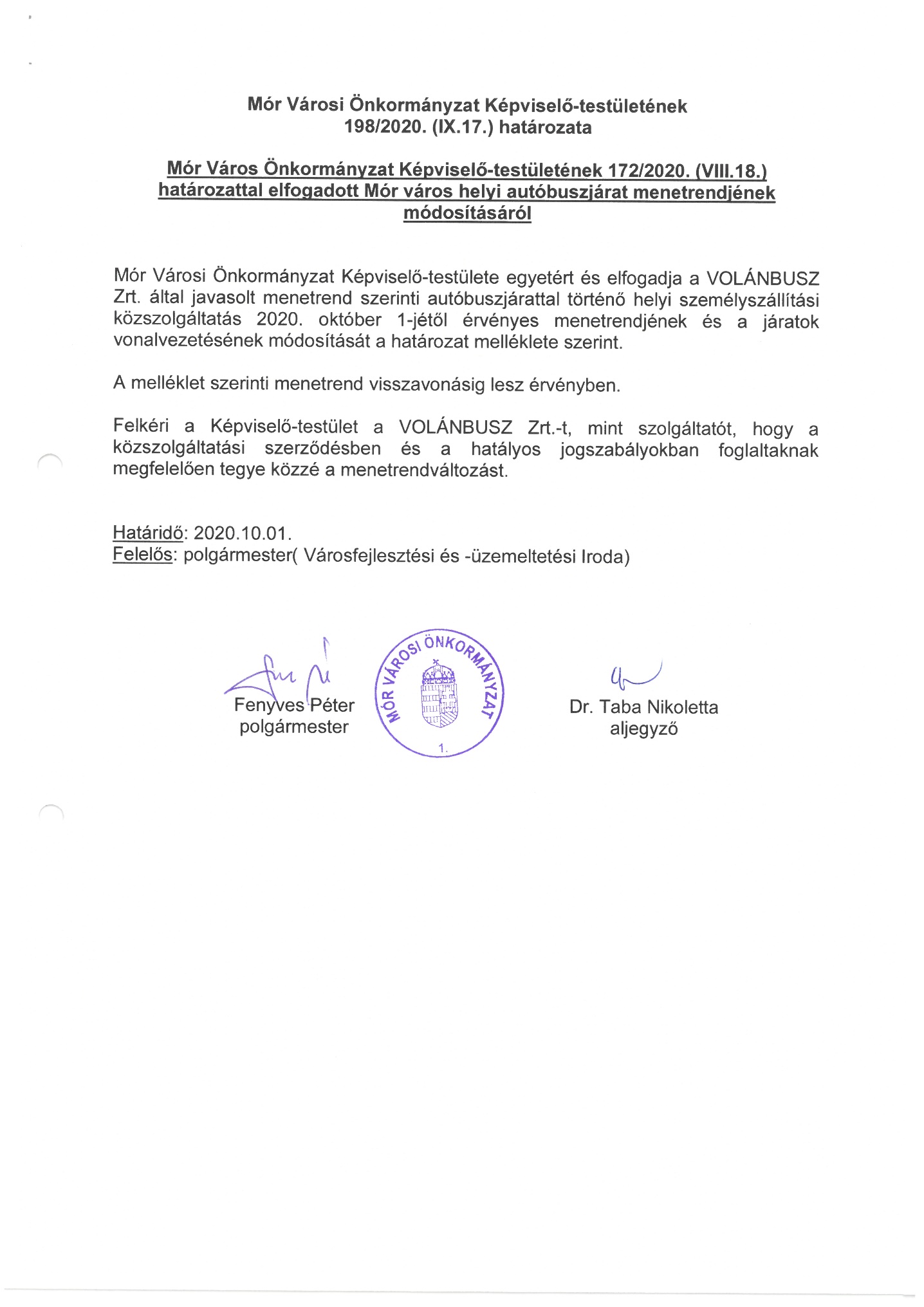 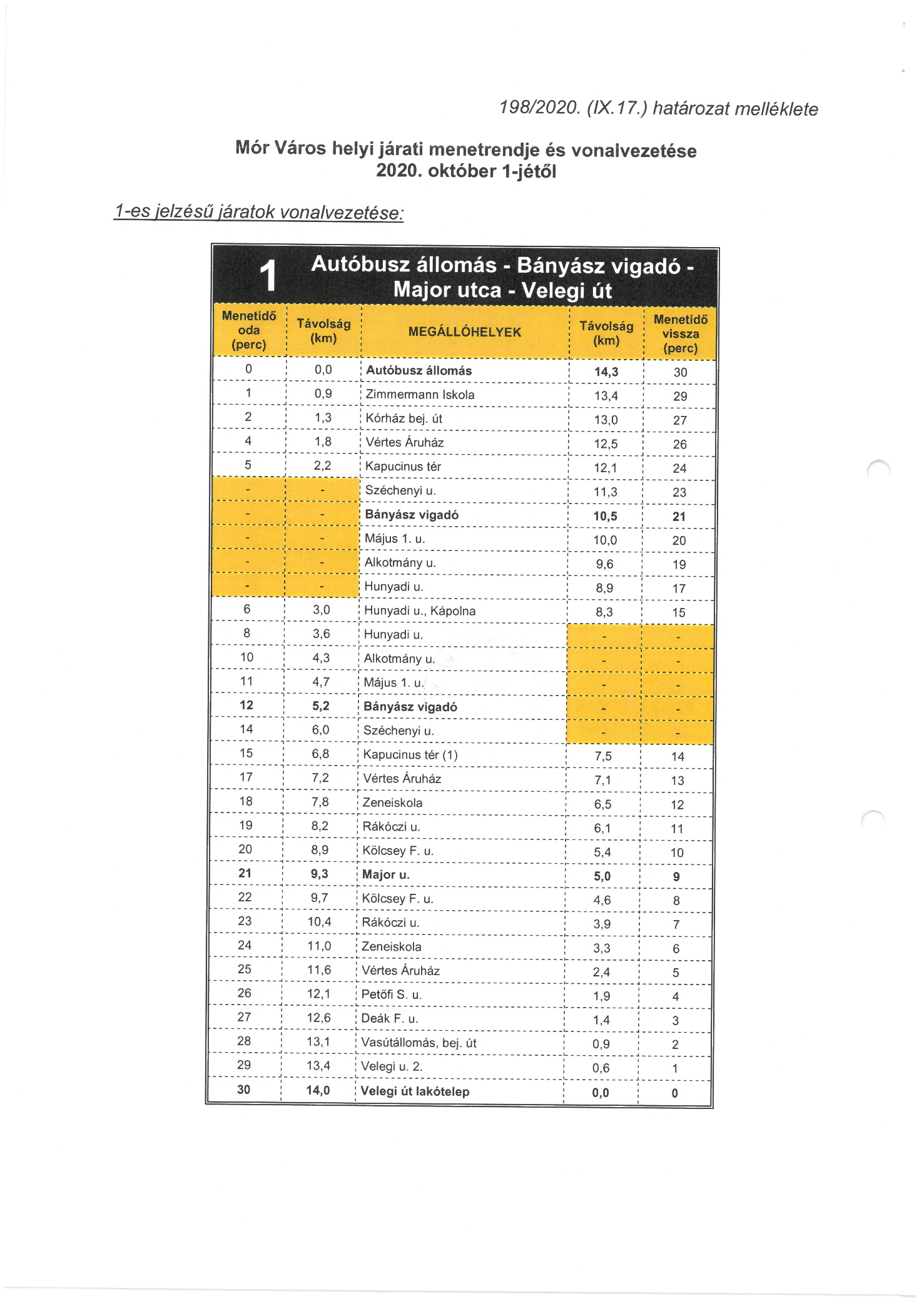 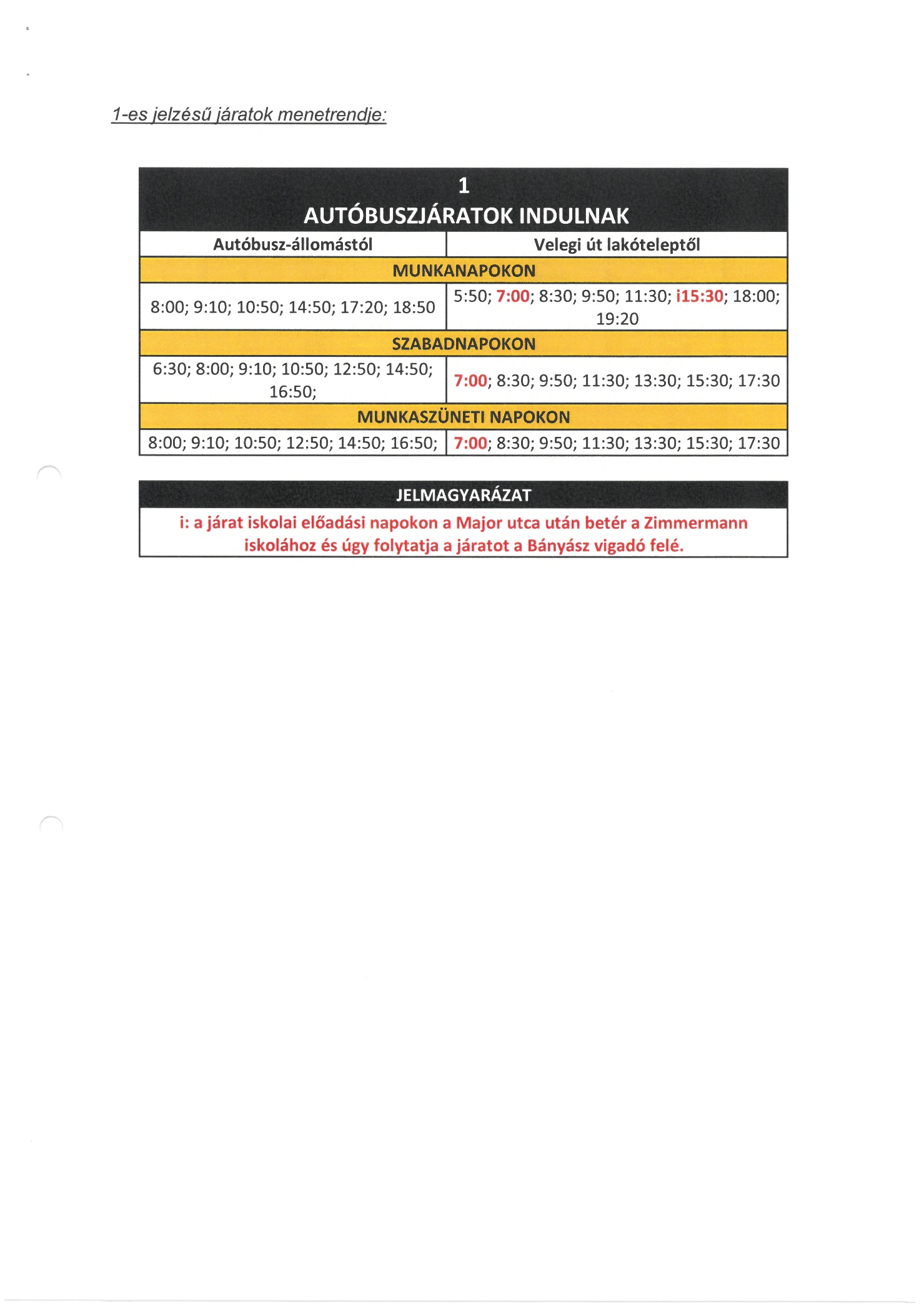 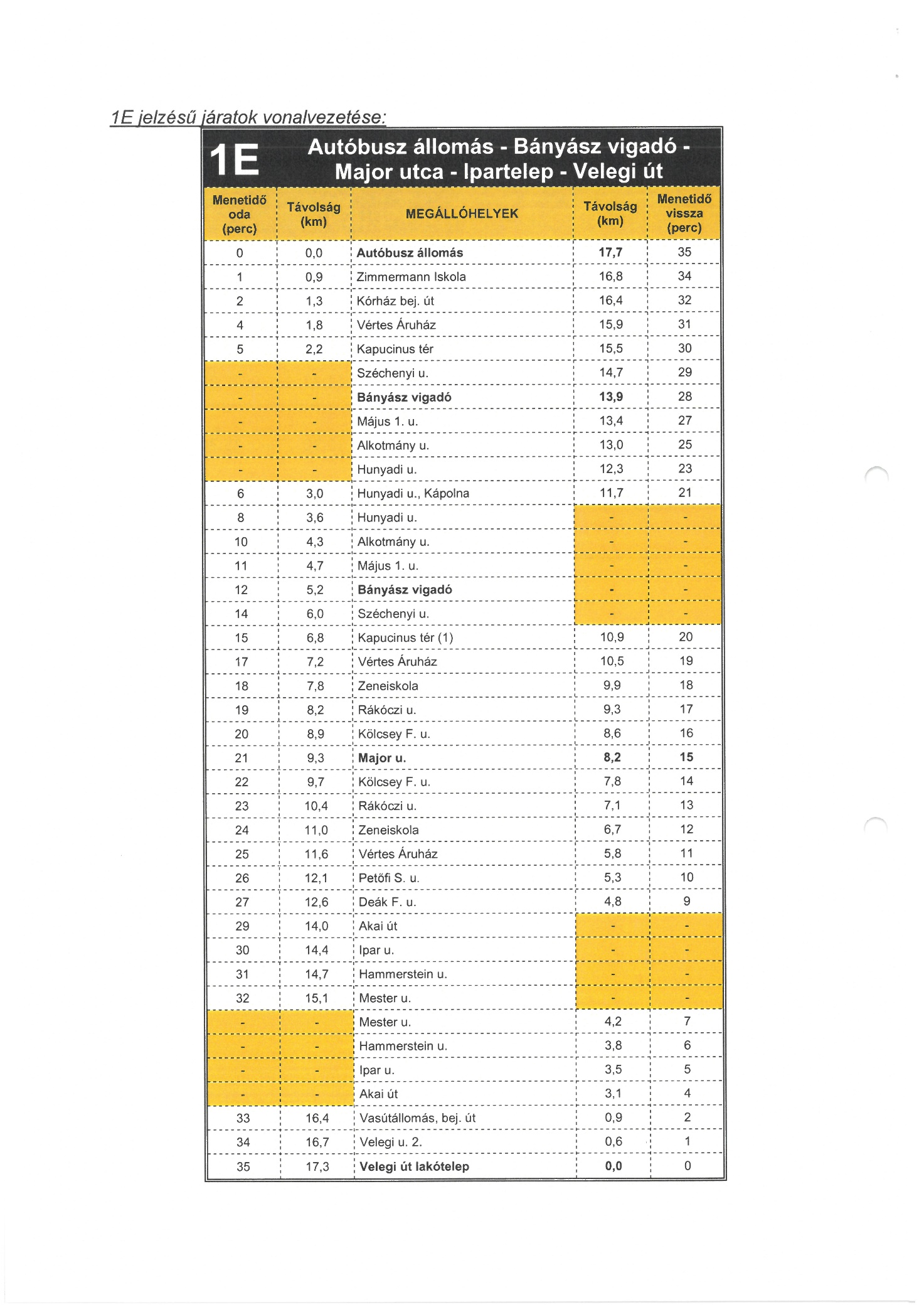 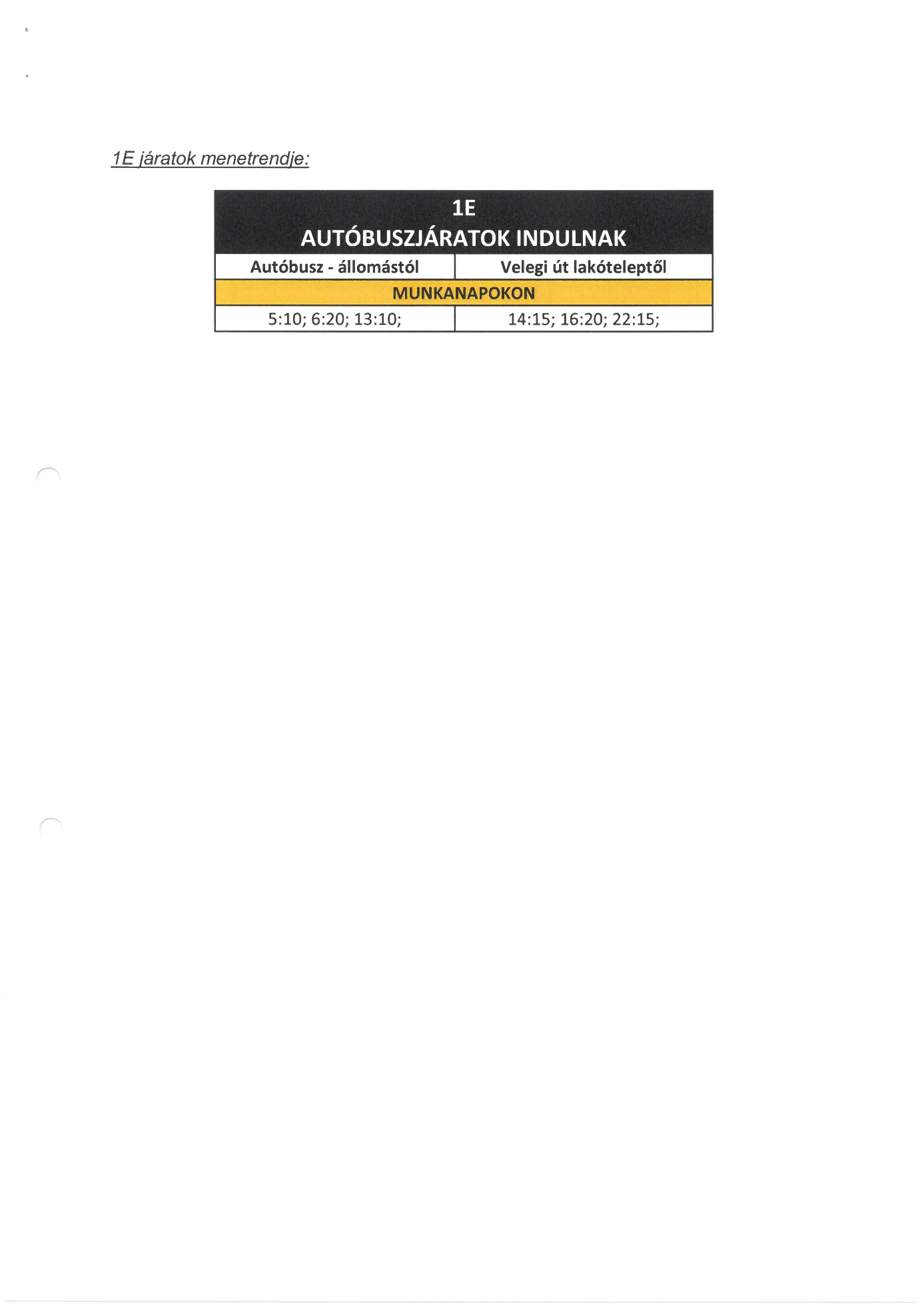 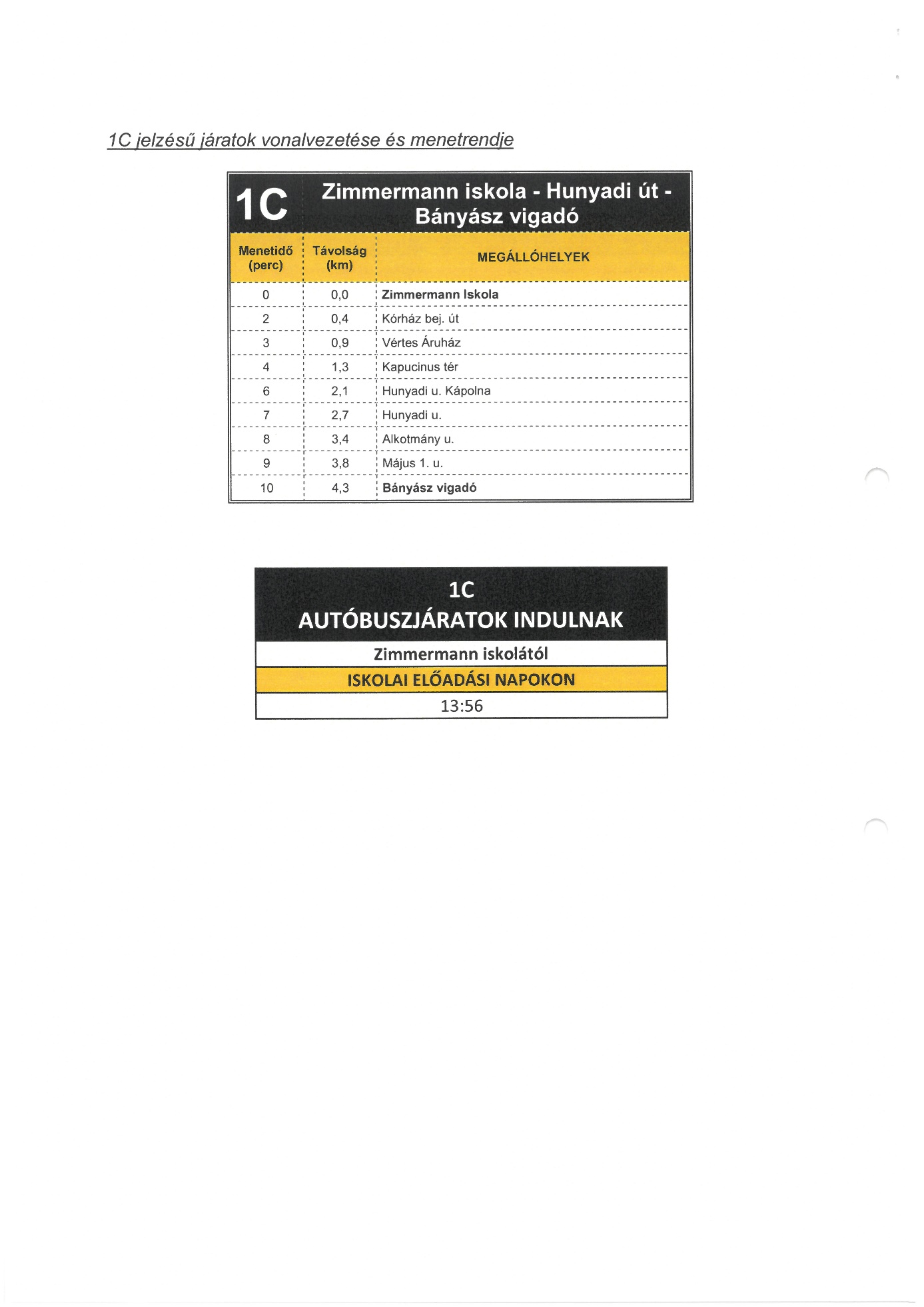 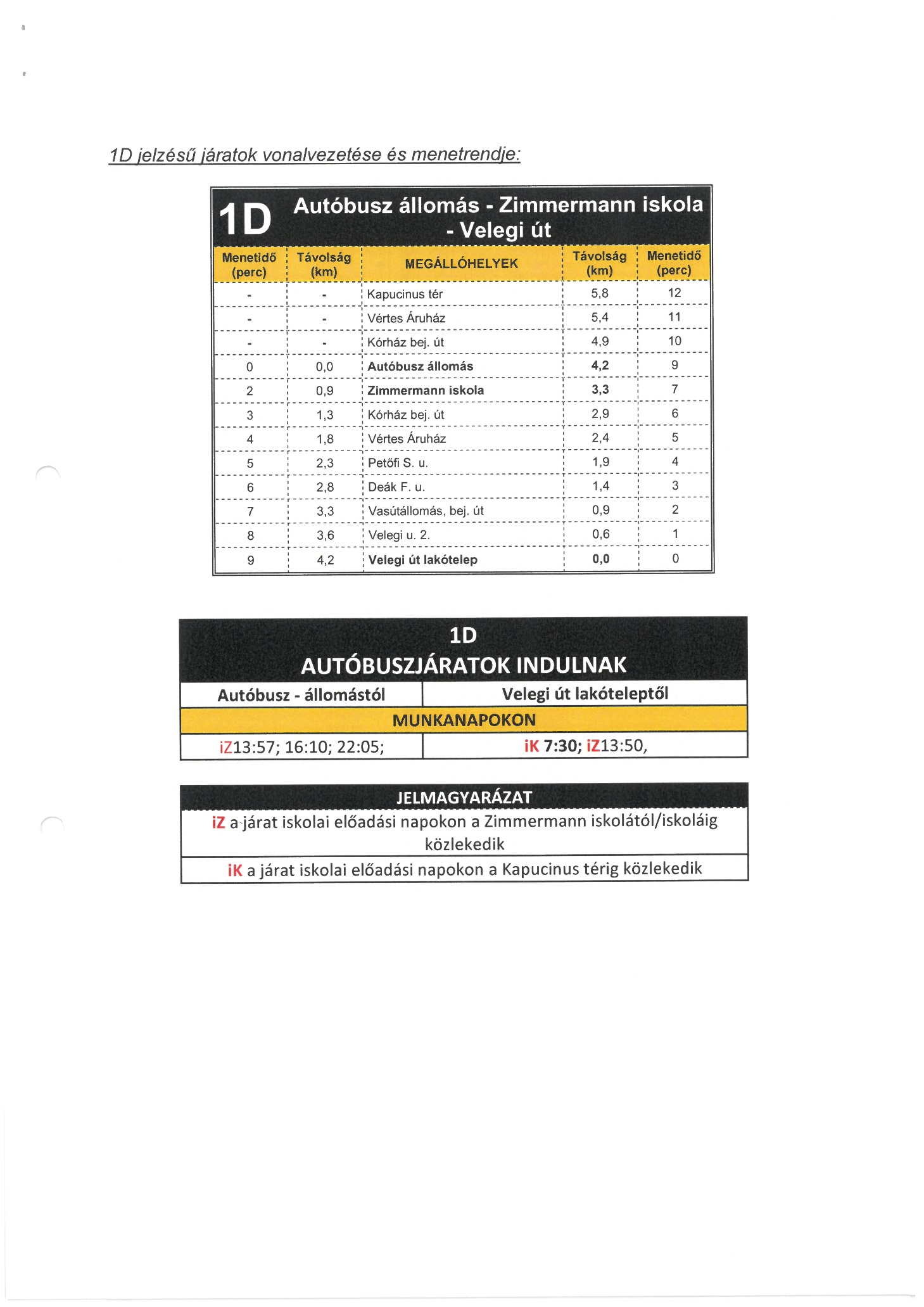 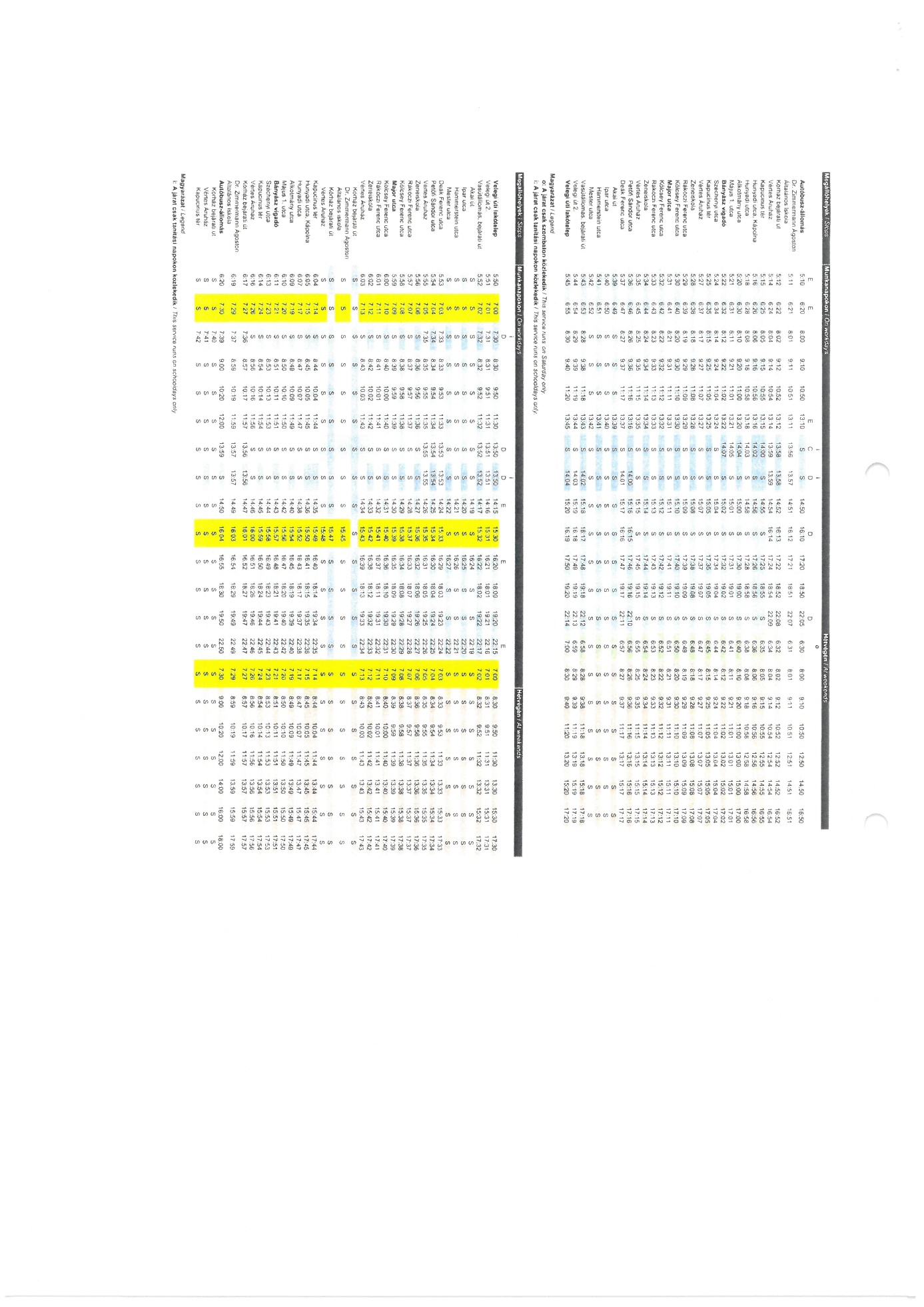 Szerződés 2.sz. melléklete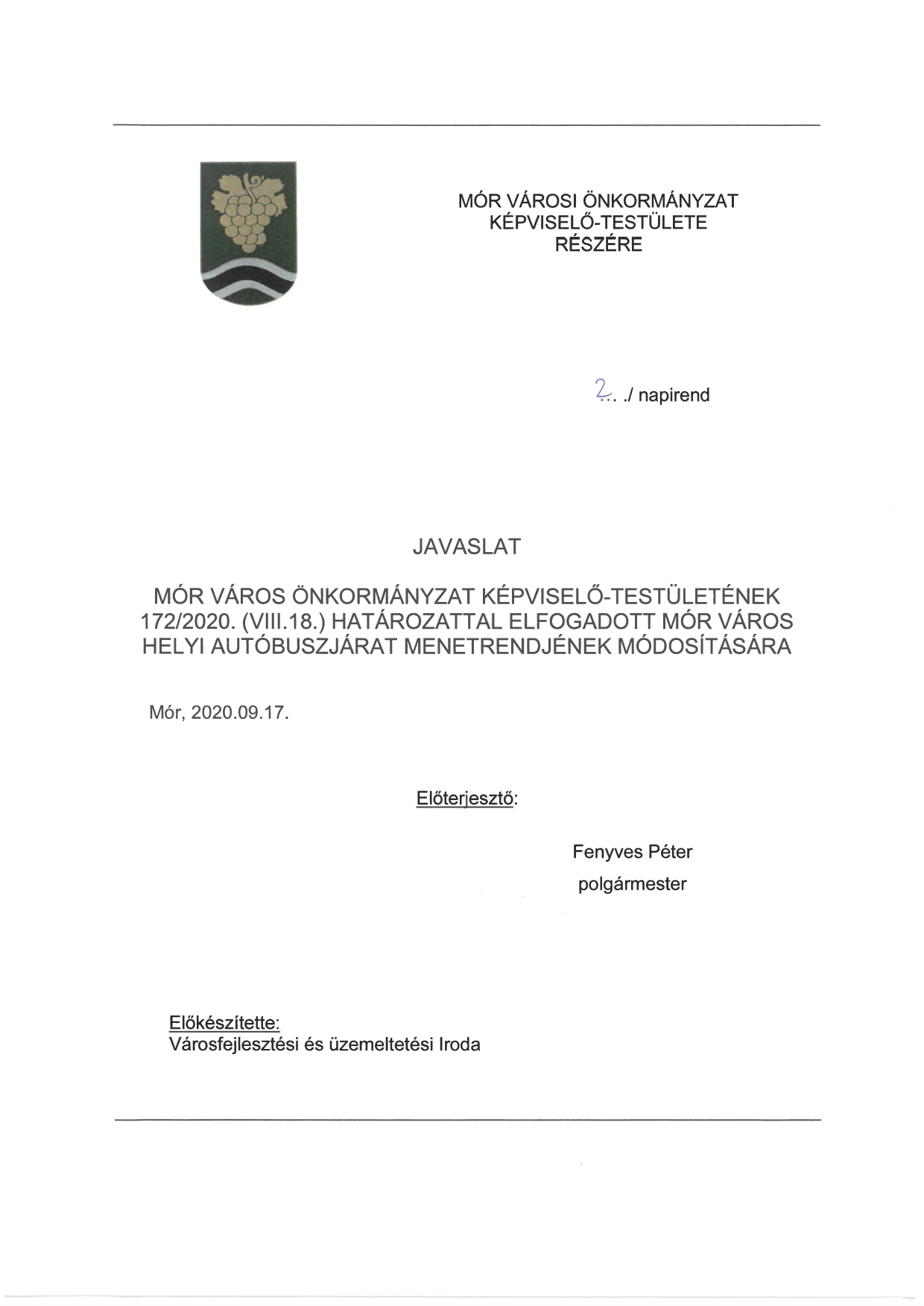 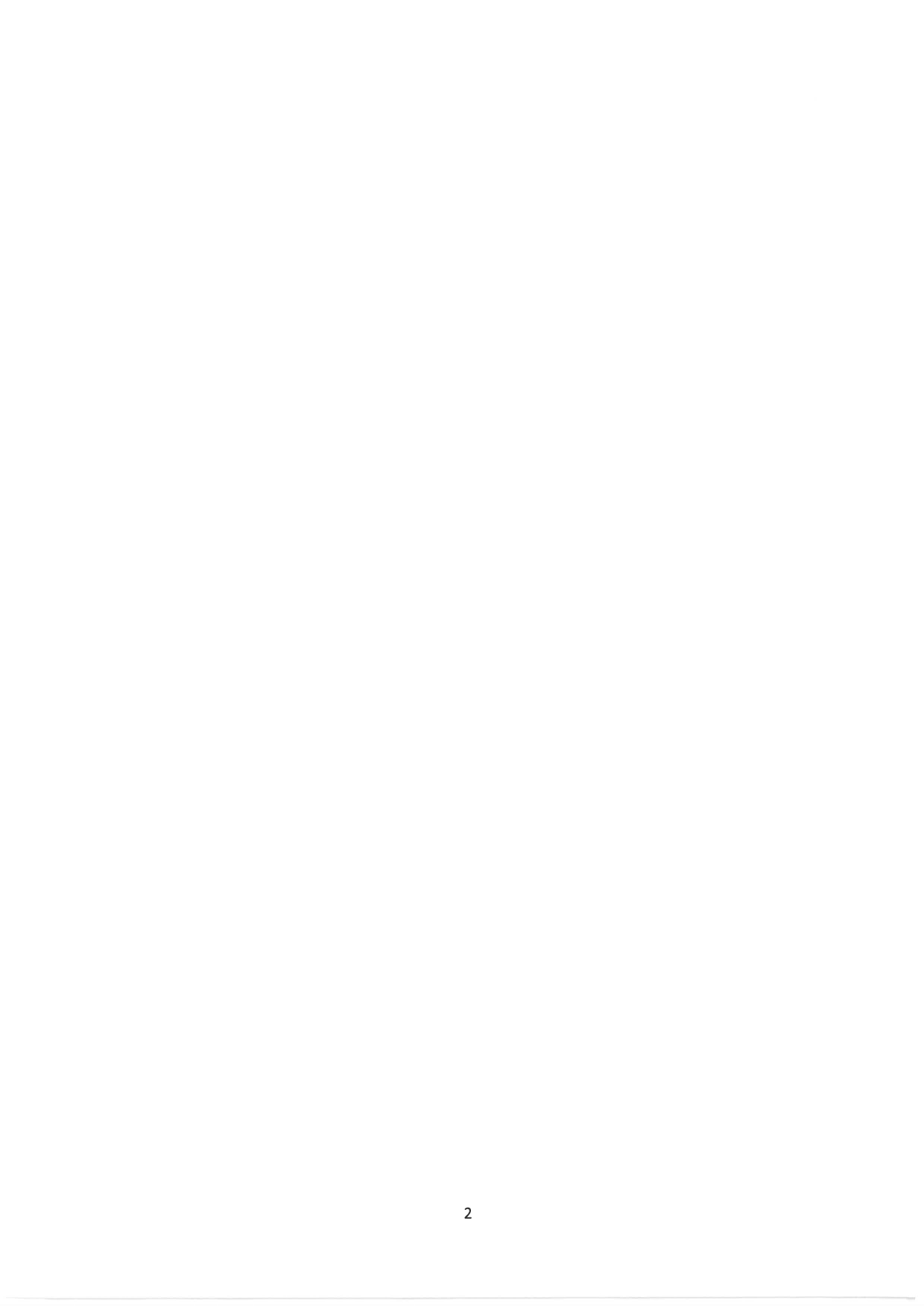 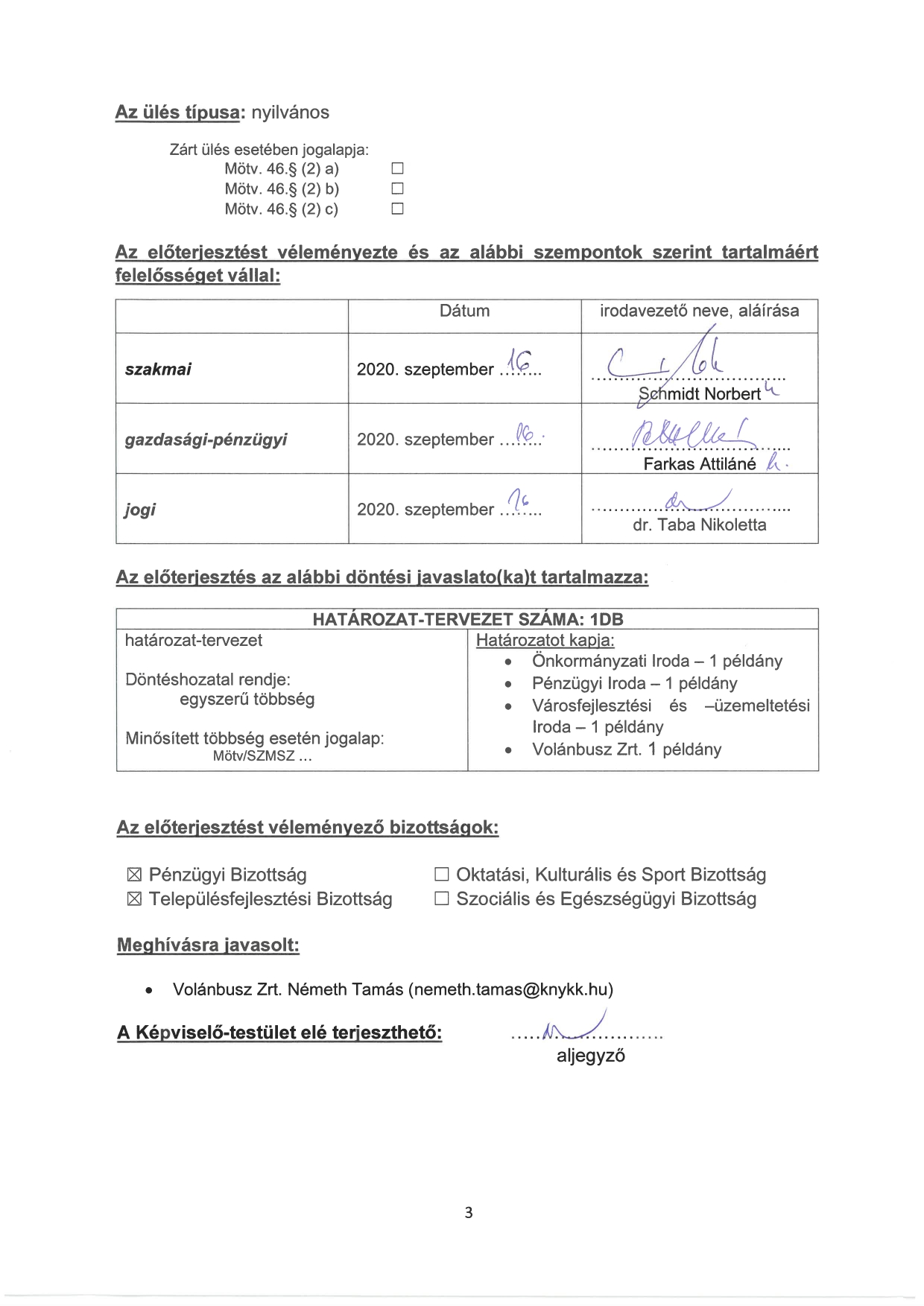 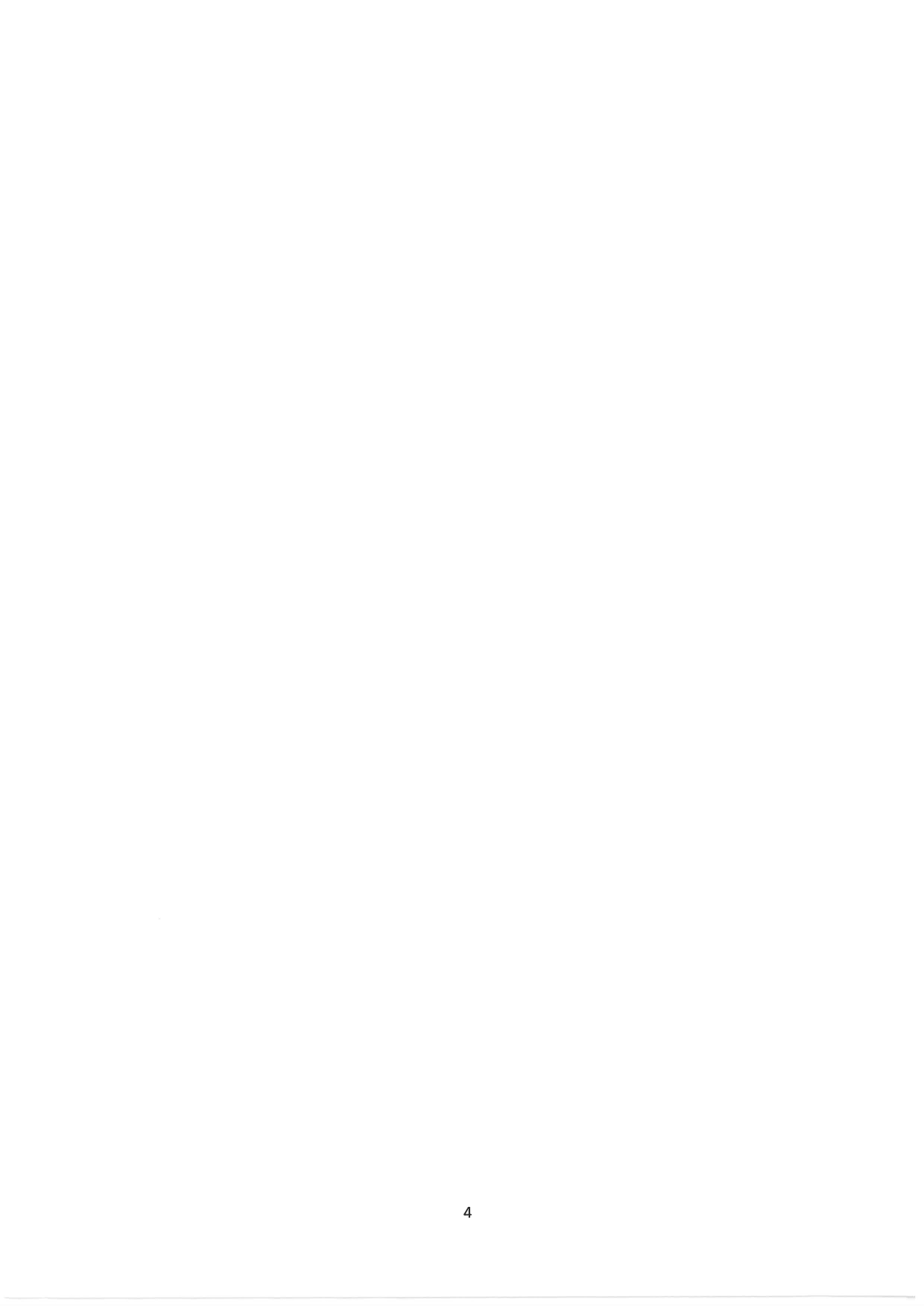 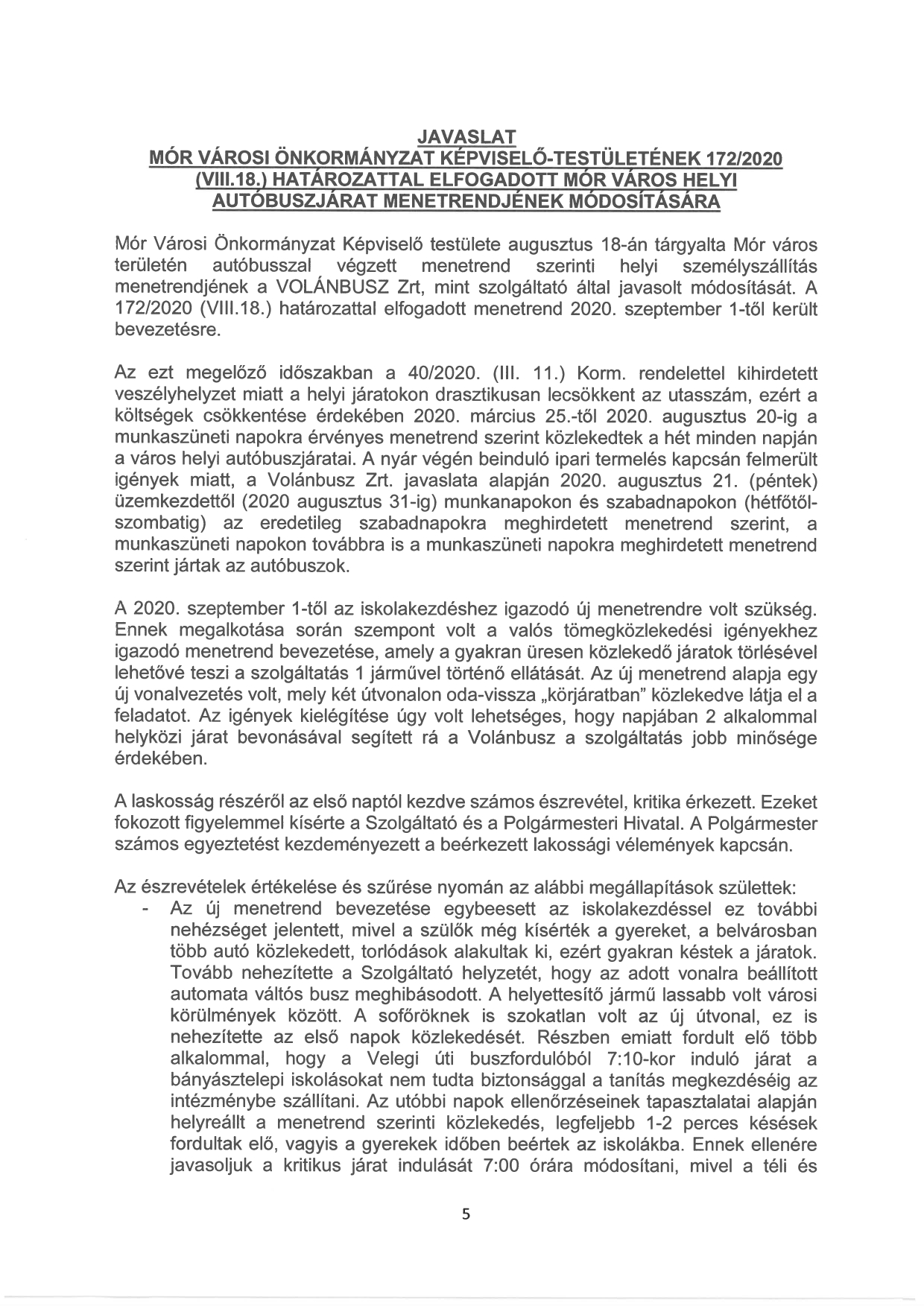 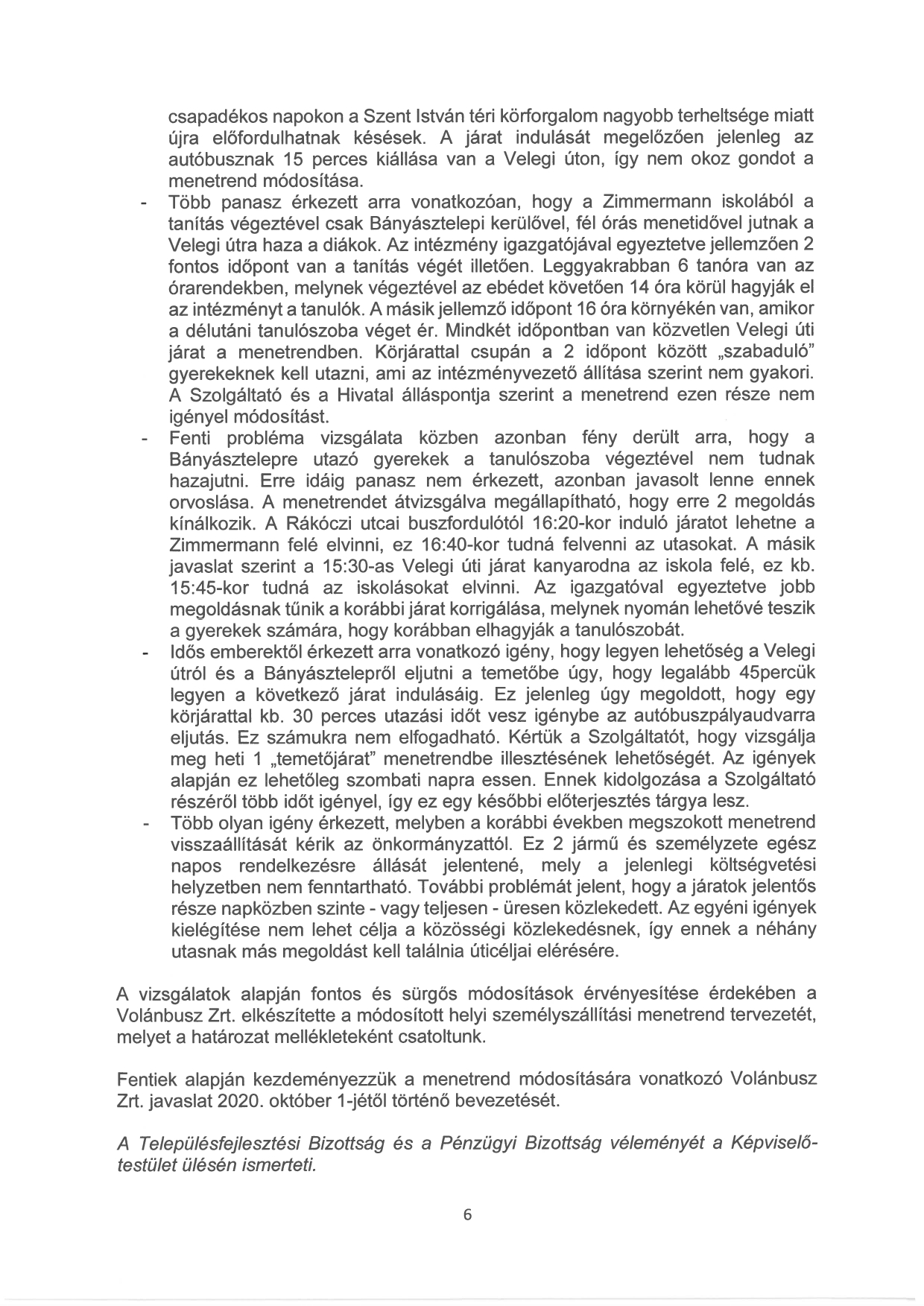 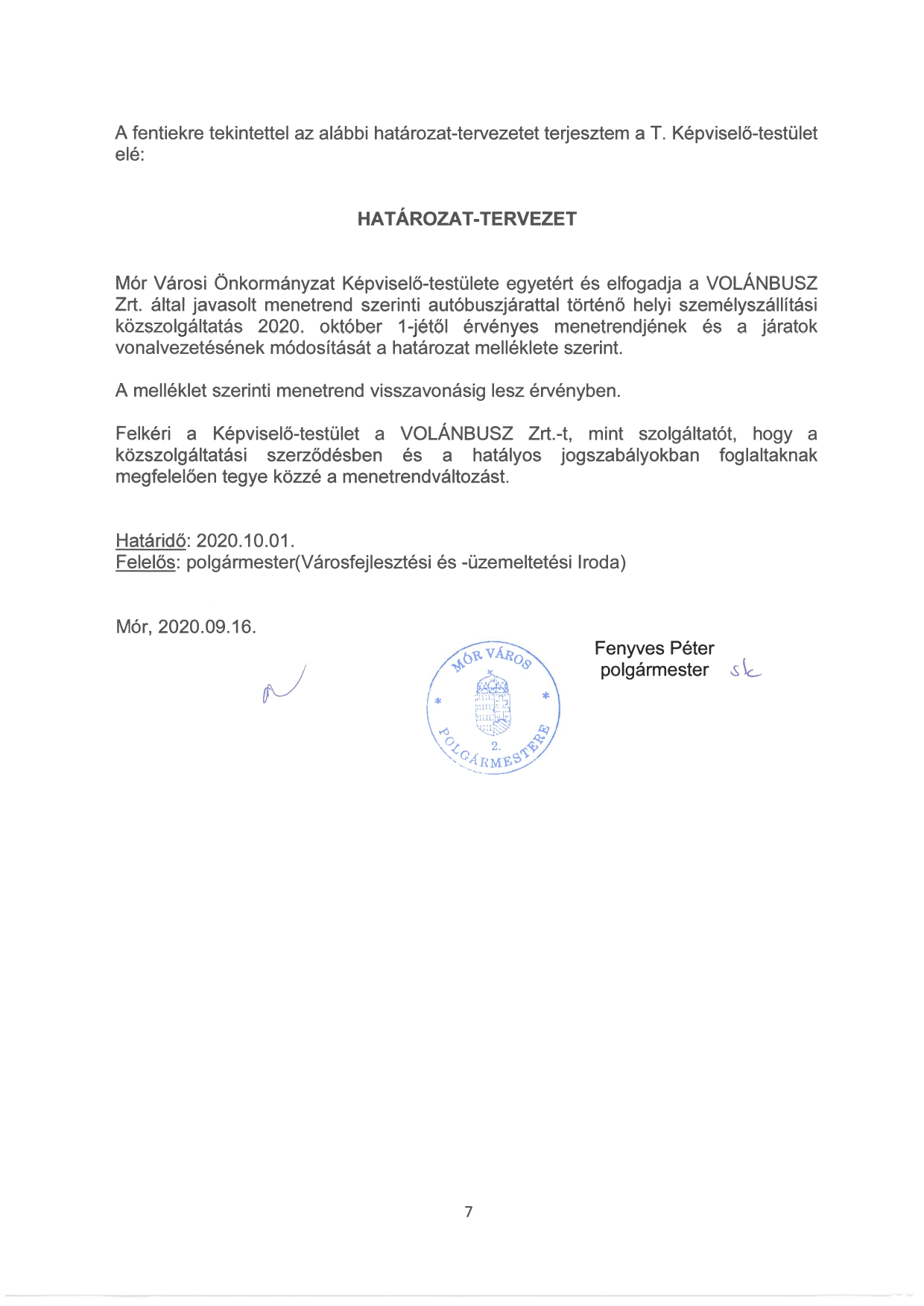 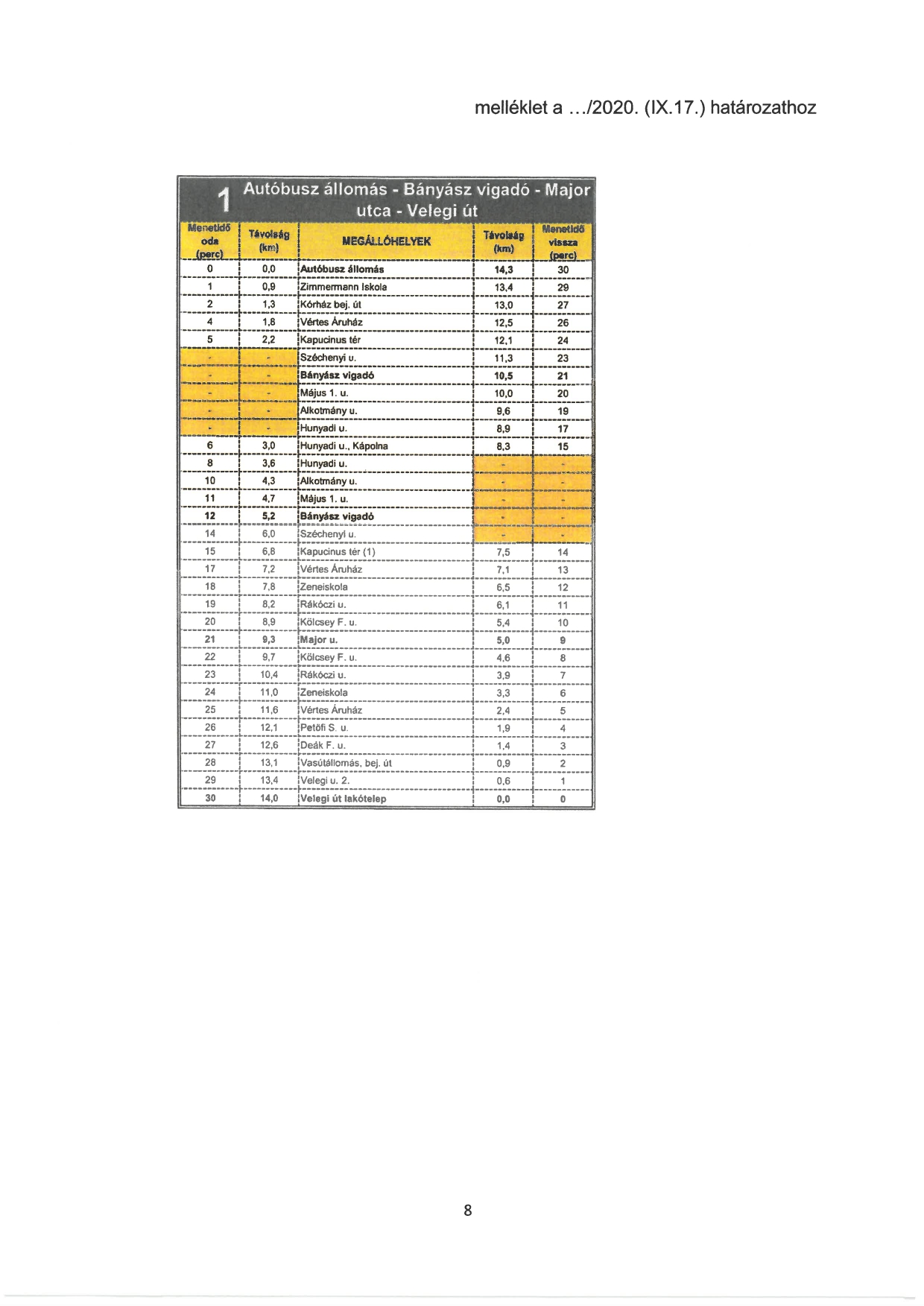 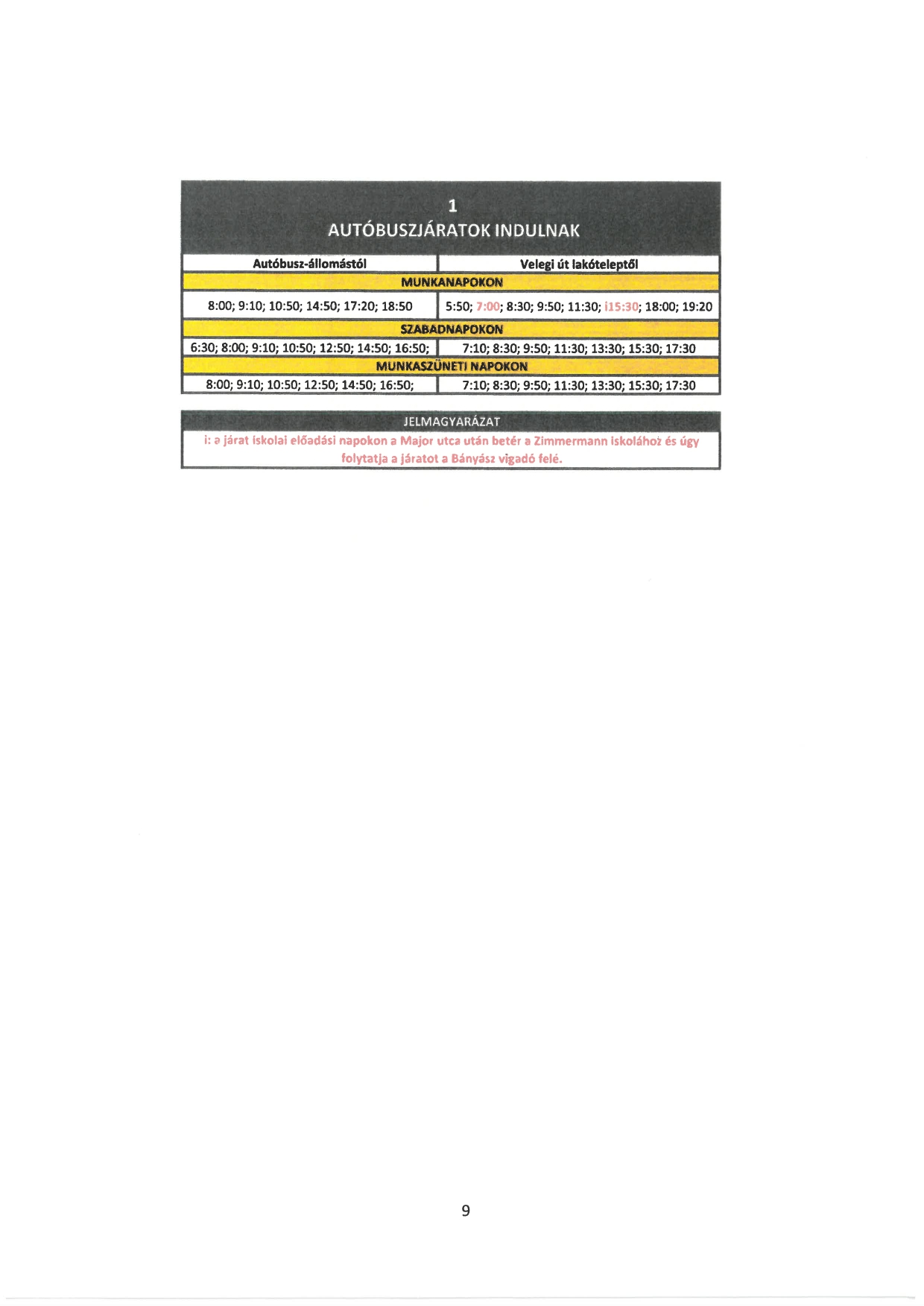 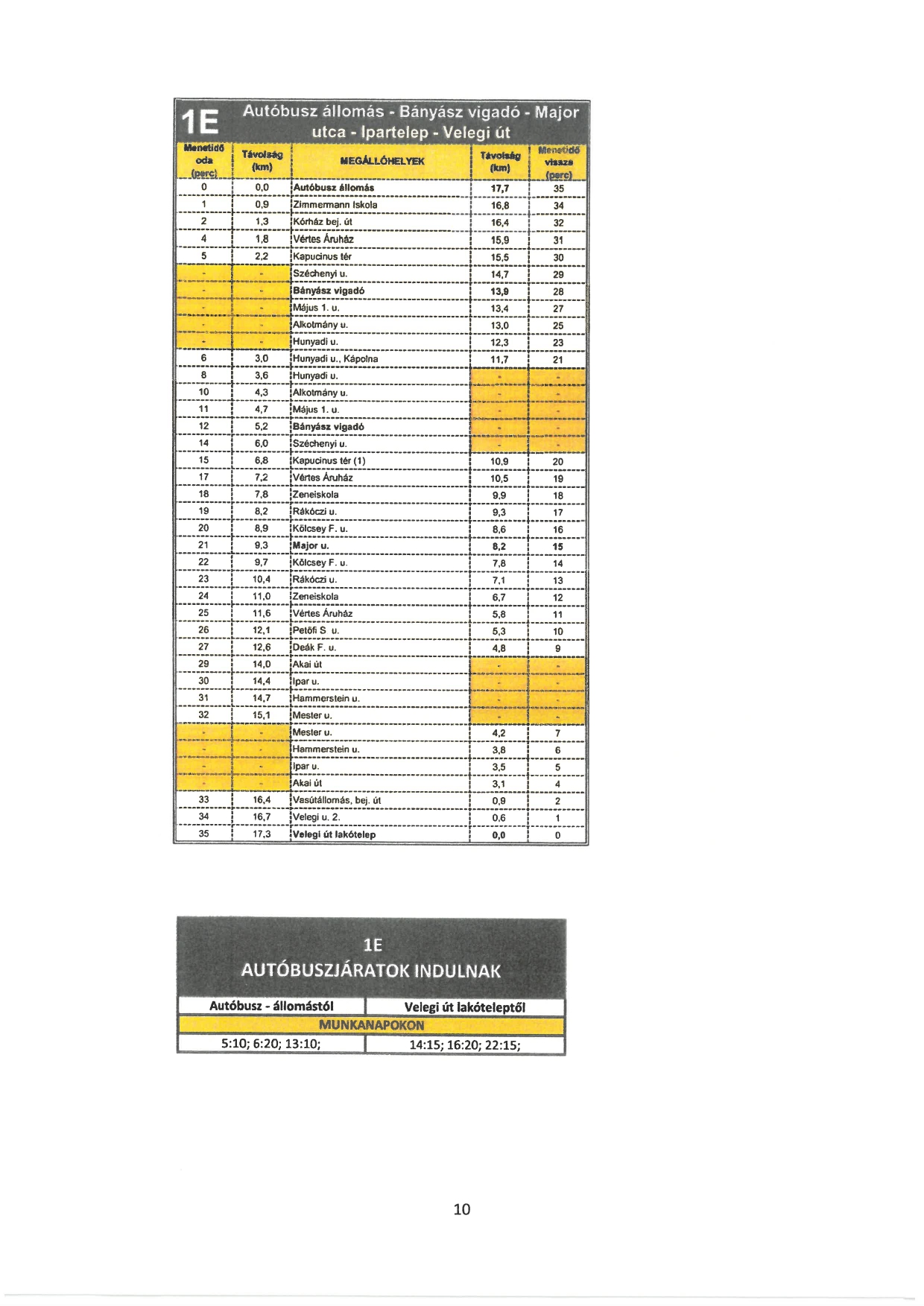 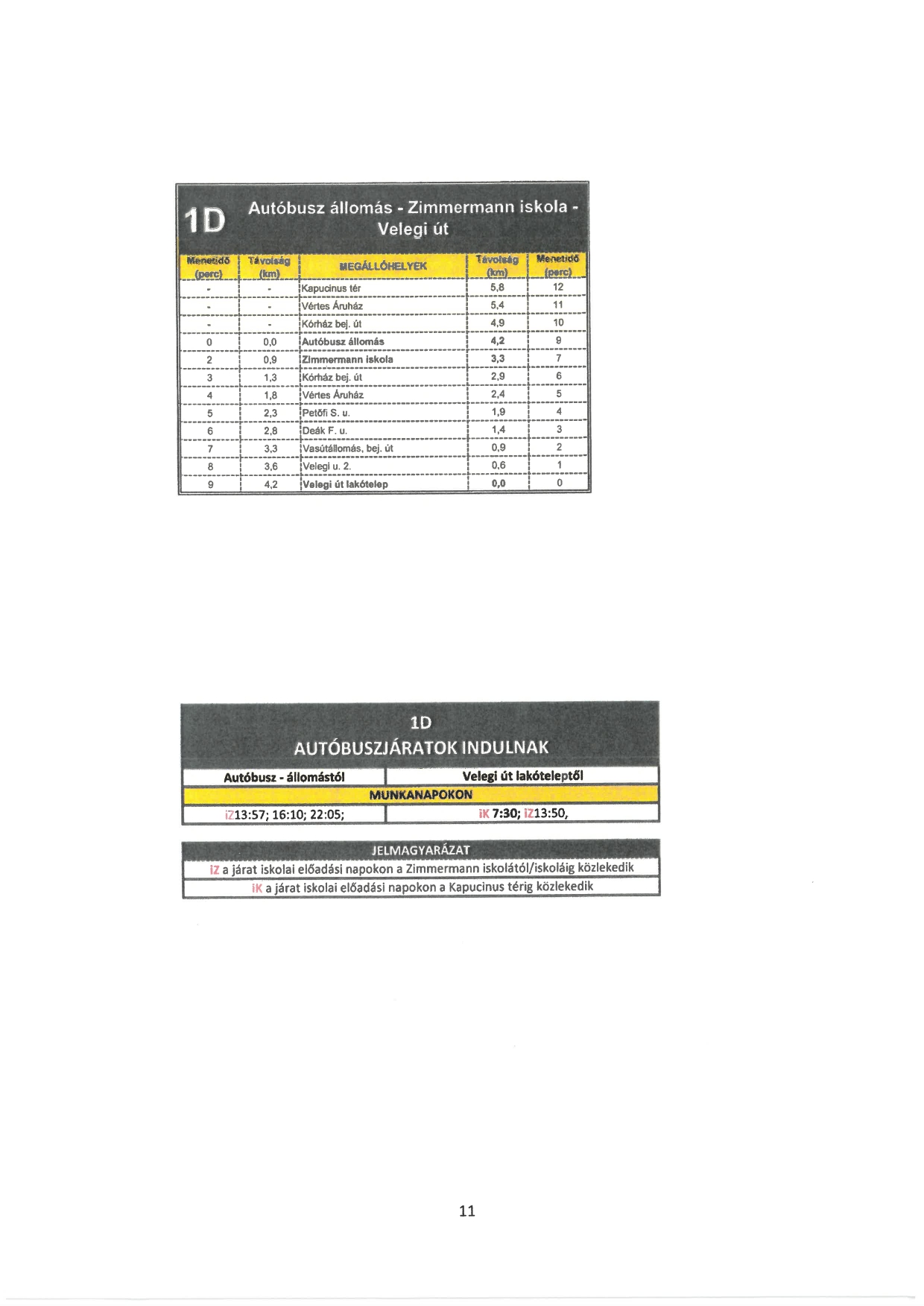 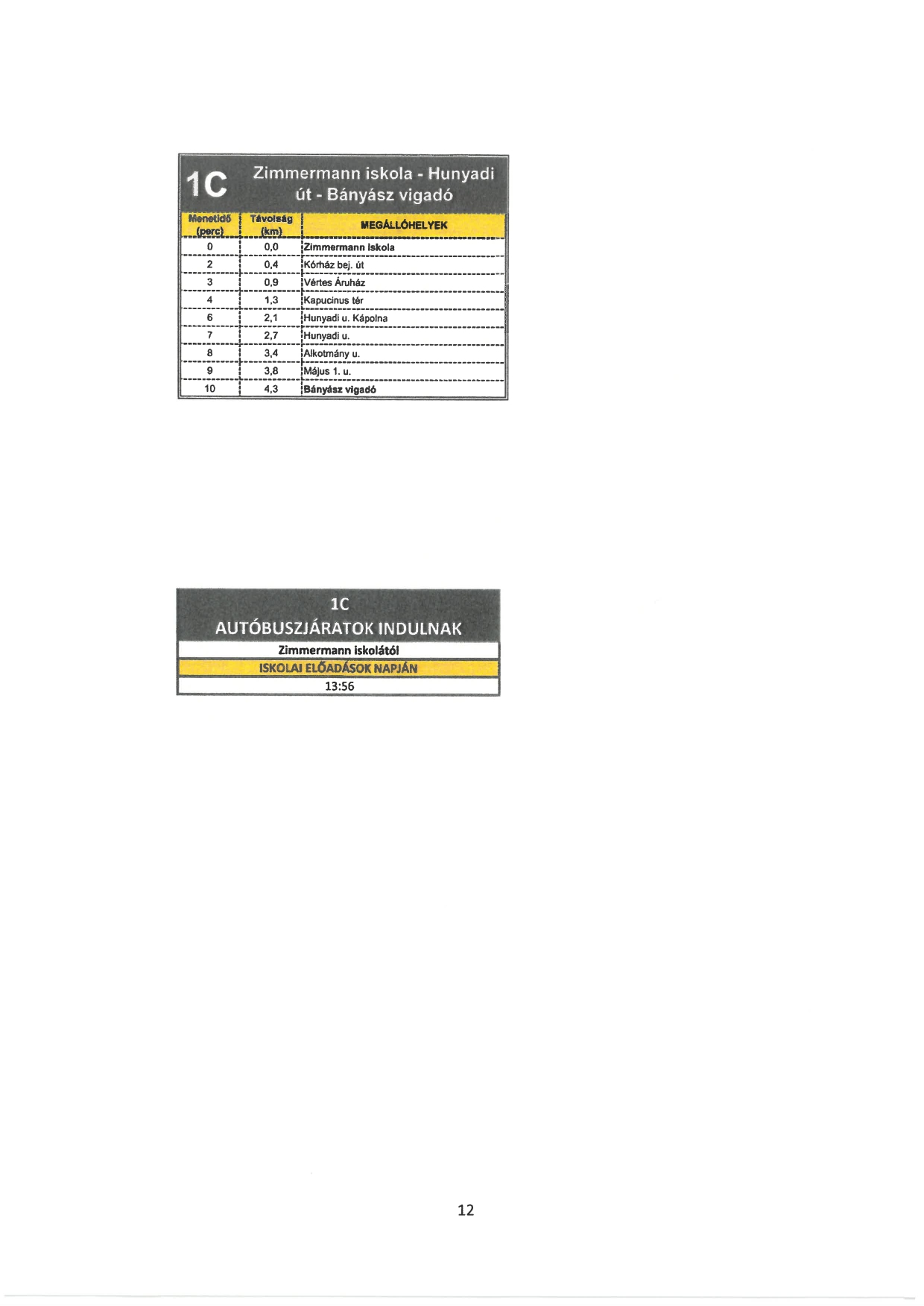 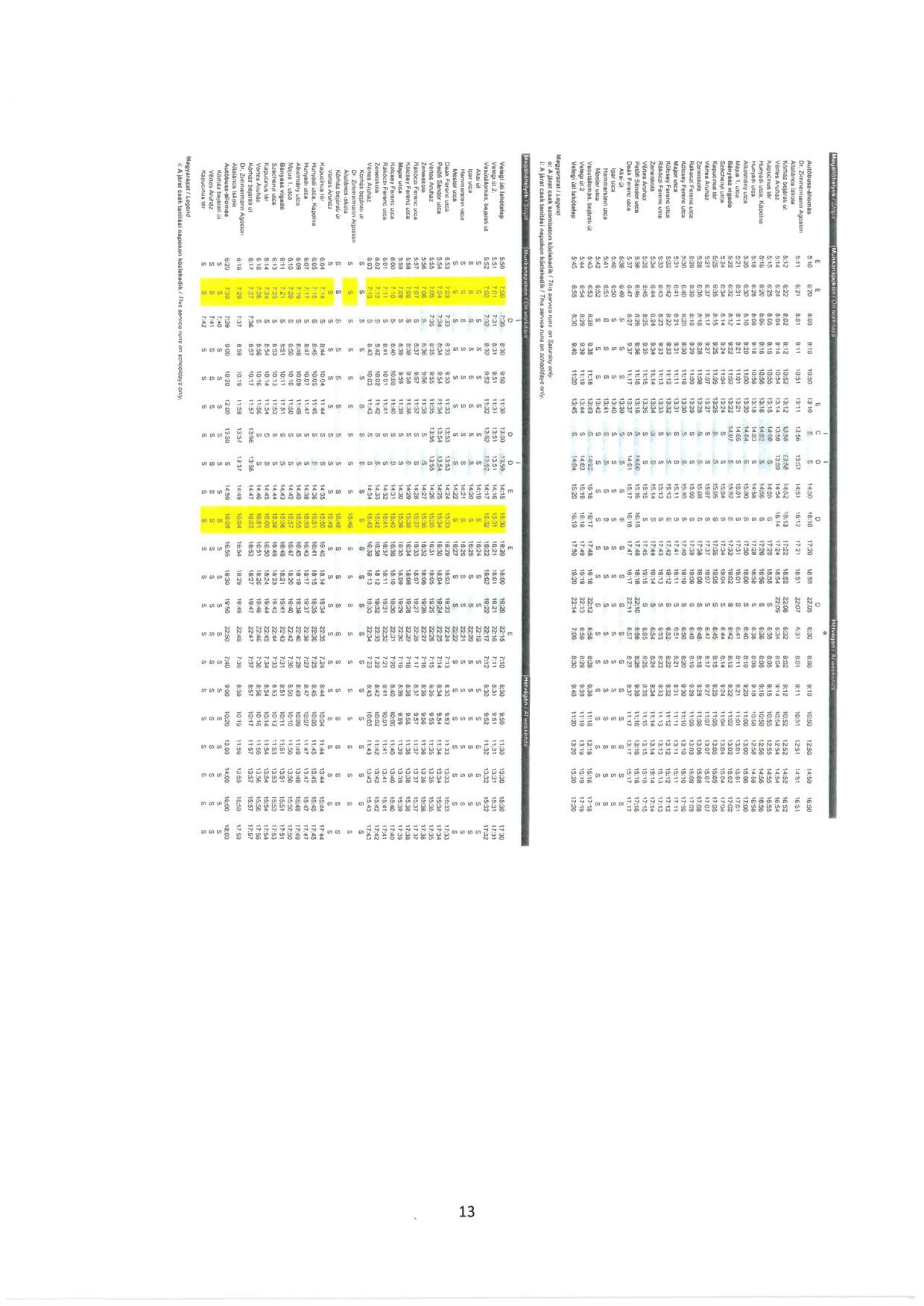 Szerződés 3. sz melléklete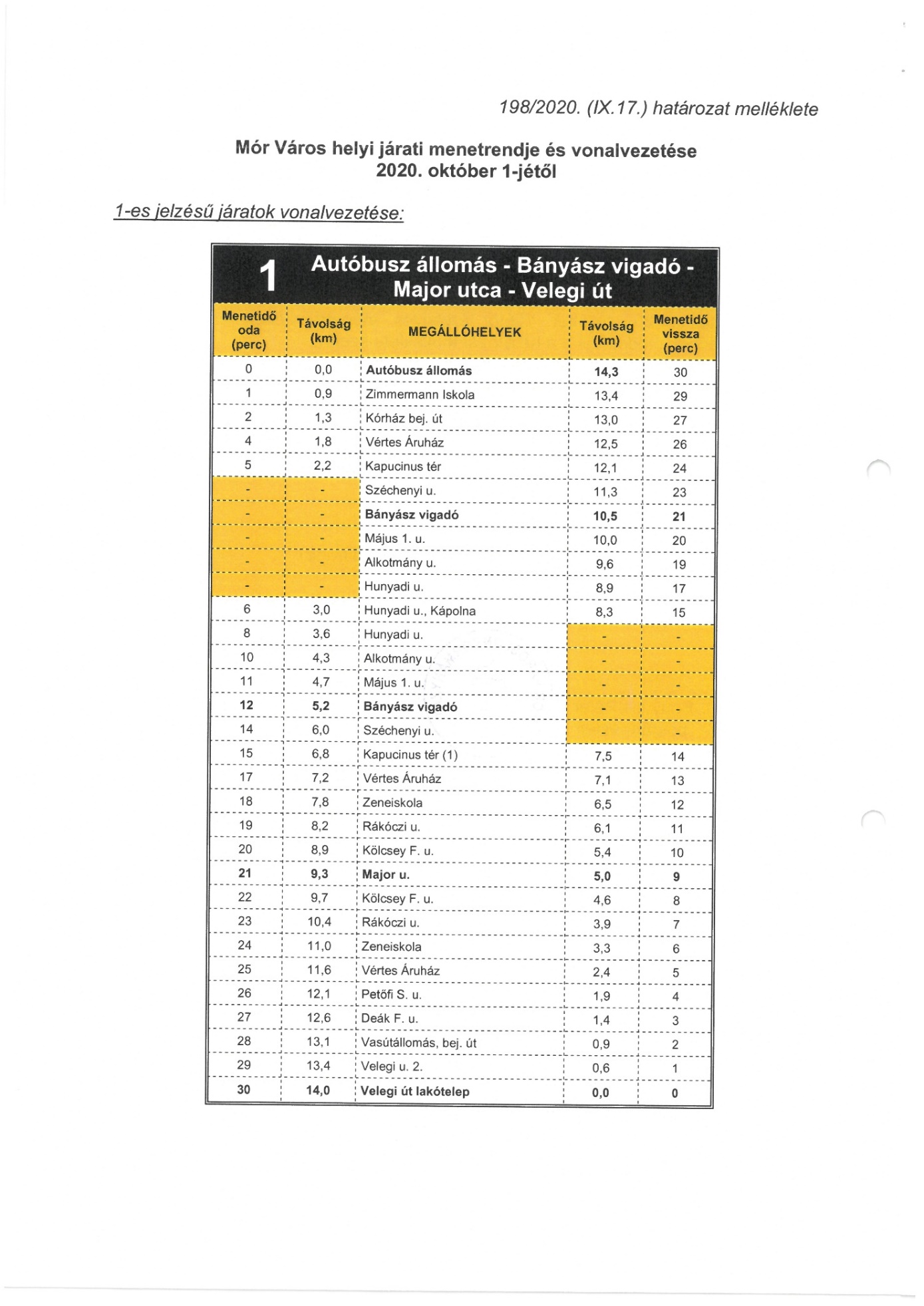 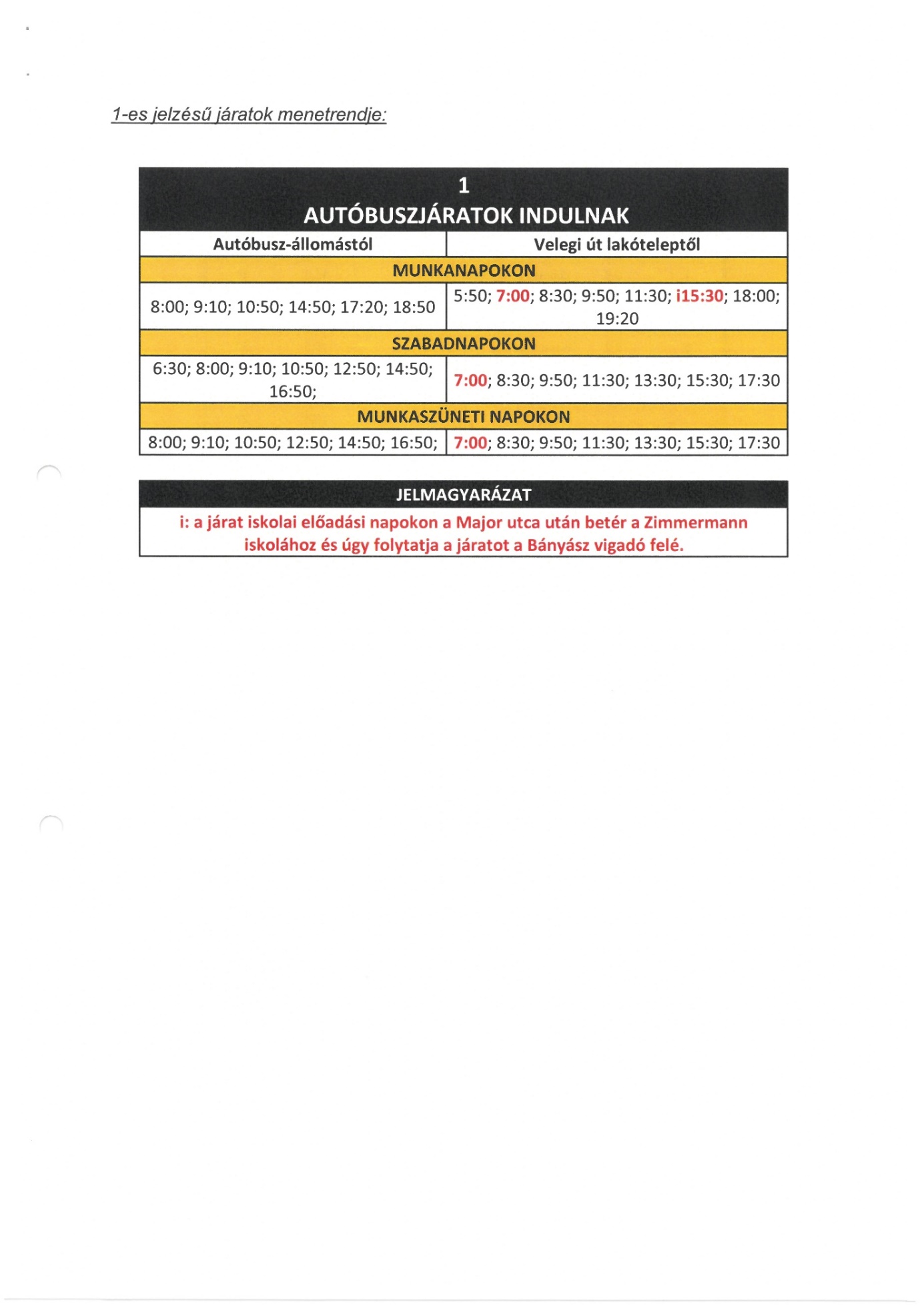 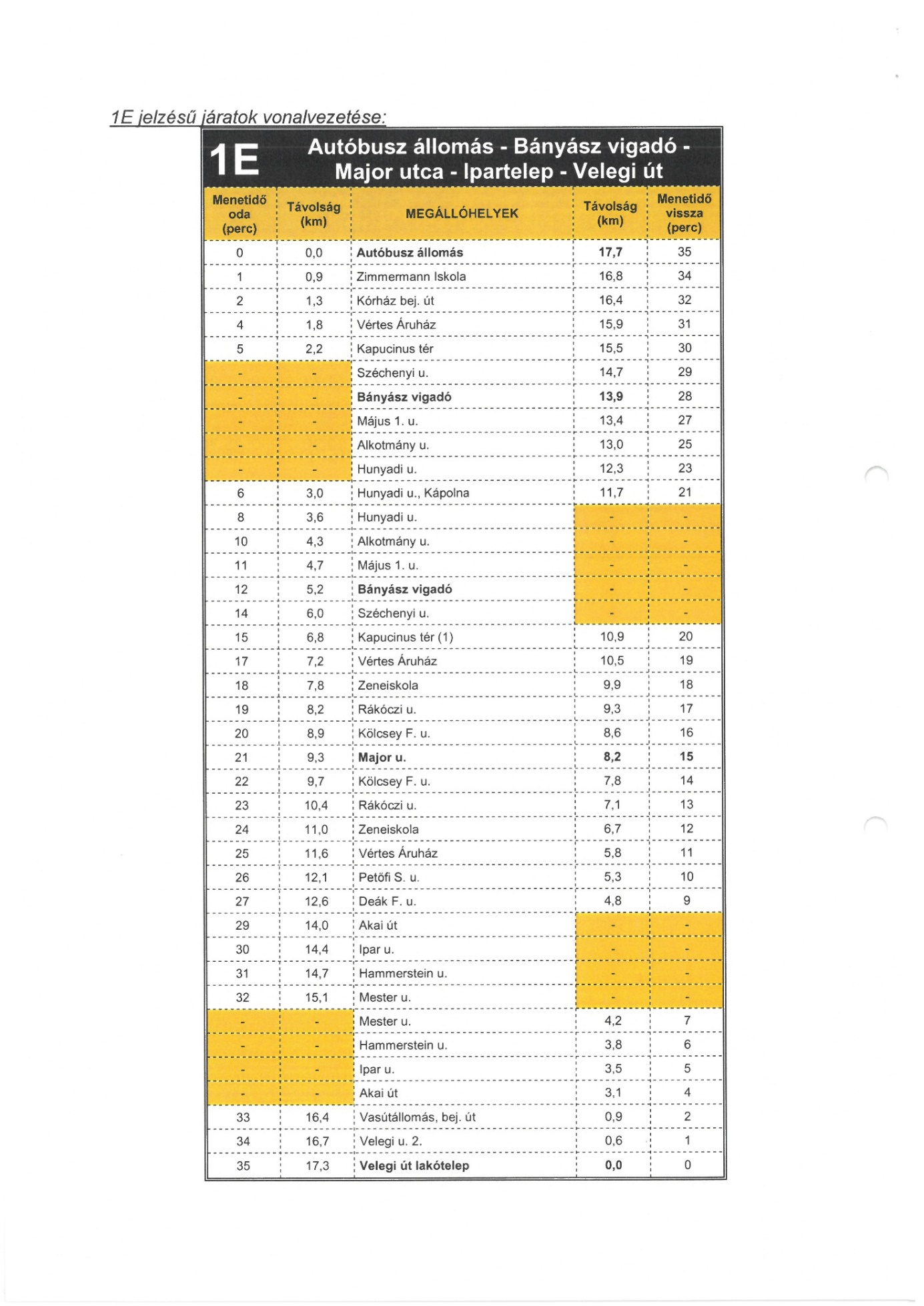 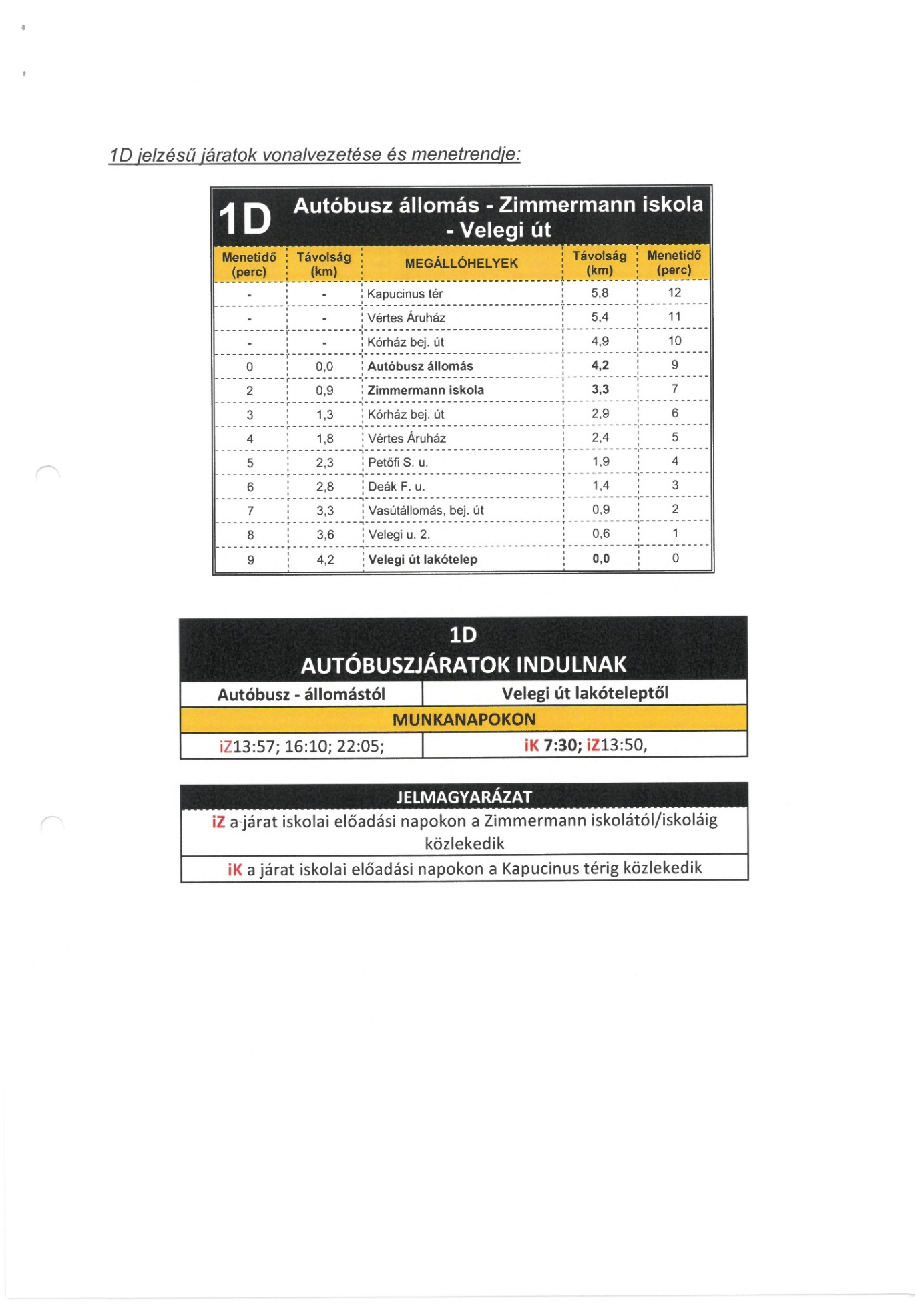 előterjesztés 2.számú melléklete147/2020 (XII.18.) határozat melléklete(2.számú határozat-tervezet melléklete)KÖZSZOLGÁLTATÁSI SZERZŐDÉS10. számú módosításaMely létrejött egyrészről Mór Városi Önkormányzat Székhely: 	8060 Mór, Szent István tér 6.Törzskönyvi azonosító szám: 	727222Államháztartási egyedi azonosító:	736822Adószám: 	15727220-2-07Számlavezető pénzintézet:	Erste Bank Zrt. Számlaszám:	11600006-00000000-76354634Képviselője: 	Fenyves Péter polgármester(továbbiakban Önkormányzat)másrészről aVOLÁNBUSZ Közlekedési zártkörűen működő RészvénytársaságSzékhely: 	1091 Budapest, Üllői út 131.Adószám: 	10824346-2-44Cégjegyzékszám: 	01-10-042156Számlavezető pénzintézet: 	Kereskedelmi és Hitelbank Zrt. Bankszámlaszám:	10200971-21508747-00000000Képviselője: 	Dr. Pafféri Zoltán Lajos elnök-vezérigazgató(továbbiakban: Szolgáltató)a továbbiakban Önkormányzat és Szolgáltató, együttesen: Felek, között, az alulírott napon és helyen, az alábbi feltételekkel:PREAMBULUMA Felek egybehangzóan adják elő, hogy az Alba Volán Autóbuszközlekedési részvénytársaság és Mór Városi Önkormányzat között 2012. december 28-án Közszolgáltatási Szerződés (továbbiakban: Közszolgáltatási Szerződés) jött létre „menetrend szerinti autóbuszjárattal történő helyi személyszállításról” tárgyban, mely Közszolgáltatási szerződés többször módosult, hatálya 2020. december 31. napjáig tart. Az Alba Volán Autóbuszközlekedési Részvénytársaság 2014. december 31-én beolvadt a KNYKK Középnyugat-magyaroszági Közlekedési Központ Zrt.-be (továbbiakban: KNYKK Zrt.), 2015. január 1-jét követően a szerződés rendelkezései akként változtak, hogy ahol a Közszolgáltatási Szerződés az Alba Volán Zrt.-re vonatkozó rendelkezést tartalmazott, úgy azon esetekben mindenhol a KNYKK Zrt.-t kellett érteni. Felek rögzítik továbbá azt is, hogy a Nemzeti Vagyon Kezeléséért Felelős Tárca Nélküli Miniszter – mint korábbi tulajdonosi jogkörgyakorló – által kiadott részvényesi határozatok alapján a regionális Közlekedési Központok - így a KNYKK Zrt. is – 2019. szeptember 30. napján a VOLÁNBUSZ Közlekedési zártkörűen működő Részvénytársasággal (továbbiakban: VOLÁNBUSZ Zrt.) egyesültek, az egyesülés módja beolvadás, melynek következtében a beolvadó KNYKK Zrt. 2019. szeptember 30. napján megszűnt, általános és egyetemes jogutódja a VOLÁNBUSZ Zrt. lett. Felek megállapítják, hogy 2019. szeptember 30. napjától az előzőekben hivatkozott Közszolgáltatási Szerződés és annak módosításai tekintetében a Szolgáltató a jogutód VOLÁNBUSZ Zrt. lett. Mór Városi Önkormányzat Képviselő-testülete a 255/2020. (X.28.) határozatában az autóbusszal végzett, menetrend szerinti helyi személyszállítási közszolgáltatásra vonatkozó szerződés tárgyában az alábbiakról döntött:„Mór Városi Önkormányzat Képviselő-testülete egyetért a menetrend szerinti autóbuszjárattal történő helyi személyszállításról szóló Közszolgáltatási Szerződés elrendelés útján történő megkötésével, mely alapján 2021. március 31-ig közvetlenül bízza meg a VOLÁNBUSZ Zrt.-t és vállalja a szolgáltatás végzésével kapcsolatos felmerülő teljes önköltség megtérítését.A Képviselő-testület felkéri a polgármestert, hogy a szolgáltatótól a Közszolgáltatási Szerződés tervezetét kérje be és terjessze a Képviselő-testület elé jóváhagyásra.”Felek egyezően rögzítik, hogy az Önkormányzat 2020. november 11-én kelt, a jelen szerződésmódosítás 2. sz. mellékletét képező, 1-814-15/2020. iktatószámú levelében kezdeményezte a Közszolgáltatási Szerződés meghosszabbítását a fent hivatkozott határozatban foglaltak szerint. A SZERZŐDÉSMÓDOSÍTÁS TÁRGYA, TARTALMAA Felek egyezően rögzítik, hogy figyelemmel a Preambulumban foglaltakra, Mór Városi Önkormányzat Képviselő-testületének 255/2020. (X.28.) számú határozata és a személyszállítási szolgáltatásokról szóló 2012. évi XLI. törvény (továbbiakban: Sztv.) 24. § (4) bekezdés d) pontja, valamint az (5) és az (5a) bekezdések alapján a Közszolgáltatási Szerződés „4.2. A szerződés hatálya” pontját az alábbi szövegre módosítják: „A jelen szerződést a felek a közszolgáltatás megkezdése időpontjának napjától számított 5, azaz öt évi időtartamra kötik meg, amelyet a Felek egybehangzó akaratnyilvánítással 2021. március 31. napjáig meghosszabbítanak.”Felek rögzítik, hogy a Közszolgáltatási Szerződés „8. A szerződés pénzügyi feltételei” pontját a következőkkel egészítik ki:„8.7. A Szolgáltató tárgy évi beszámoló készítési kötelezettsége a tevékenység év közben történő megszűnése esetén a megszűnést követő 30 naptári napon belül esedékes.Az utaspanaszokról készített tájékoztató adatvédelmi jogi előírásokra tekintettel személyes adatokat nem tartalmazhat, kizárólag személyazonosításra alkalmatlan módon, statisztikai jelleggel.8.8. Az Önkormányzat a 2021. március 31-ig terjedő időszakra vonatkozóan is vállalja a Szolgáltatónak a szolgáltatás végzésével kapcsolatban felmerülő, bevételekkel nem fedezett indokolt költségei megtérítését, melynek alapja a szolgáltatás teljes költsége és ráfordítása. A veszteségkiegyenlítés az Sztv. 30. §-a szerint történik az év végi elszámolás keretében, részleteit és az elszámolás módját pedig az 5. sz. melléklet tartalmazza. Ennek megfelelően az ellentételezés meghatározásának alapja a bevételekkel nem fedezett indokolt költség, melyet a Megrendelő megtérít.” A SZERZŐDÉSMÓDOSÍTÁS HATÁLYAJelen szerződésmódosítás 2021. január 1-jén lép hatályba. A Közszolgáltatási Szerződés jelen módosítással nem érintett részei változatlan tartalommal hatályban maradnak.TITOKTARTÁSFelek megállapodnak abban, hogy a jelen szerződésmódosítás teljesítése során vagy azzal összefüggésben tudomásukra jutott üzleti és gazdasági titkot, bizalmas információt – beleértve a védett ismeretet is – megőrzik és bizalmasan kezelik, nem használják fel, nem teszik közzé, nem szolgáltatják ki, nem teszik hozzáférhetővé, felhasználhatóvá továbbá ezeket kizárólag a szerződés teljesítésével kapcsolatban felmerülő feladatok megoldása érdekében használják fel. Feleket a titoktartási kötelezettség – eltérő írásos megállapodásuk hiányában – a fennálló jogviszony megszűnése után a Ptk. szerinti 5 éves elévülési időtartam alatt változatlanul, korlátozás nélkül terheli.Felek kölcsönösen tájékoztatják egymást, hogy a rájuk külön-külön vonatkozó jogszabályok alapján – az információs önrendelkezési jogról és az információszabadságról szóló 2011. évi CXII. törvény, illetve a köztulajdonban álló gazdasági társaságok takarékosabb működéséről szóló 2009. évi CXXII. törvény, a közbeszerzésekről szóló 2015. évi CXLIII. törvény, valamint egyéb vonatkozó jogszabályok szerint – az általuk kötött szerződések vonatkozásában közzétételi, valamint tájékoztatási kötelezettségük áll fenn, melyet a jogszabályokban foglaltak szerint teljesíteni kötelesek. Felek a szerződésmódosítás aláírásával nyilatkoznak, hogy az erre vonatkozó jogszabályokat ismerik, a tájékoztatást megértették és tudomásul vették.VEGYES, ZÁRÓ RENDELKEZÉSEKJelen szerződésmódosításban, a Szerződésben, valamint annak módosításaiban nem szabályozott kérdésekben különösen a vasúti és közúti személyszállítási közszolgáltatásokról, valamint az 1191/69/EGK és az 1107/70/EGK tanácsi rendelet hatályon kívül helyezéséről szóló, az Európai Parlament és a Tanács 2007. október 23-i 1370/2007/EK rendelete, a személyszállítási szolgáltatásokról szóló 2012. évi XLI. törvény,  a Polgári Törvénykönyvről szóló 2013. évi V. törvény és az autóbuszos személyszállítási szolgáltatásnak a 181/2011/EU rendeletben nem szabályozott részletes feltételeire, az abban foglaltak alóli mentességekre, az autóbuszos személyszállítási szolgáltatási feltételekre, valamint a közúti személyszállítási üzletszabályzatra vonatkozó szabályokról szóló 213/2012. (VII.30.) Korm. rendelet rendelkezéseit kell megfelelően alkalmazni.  Felek kijelentik, hogy a jelen szerződésmódosítás megkötésére jogosultak, az ahhoz szükséges felhatalmazással rendelkeznek.Felek a jelen szerződésmódosítást kölcsönös elolvasás és értelmezés után, jognyilatkozat tételre jogosult képviselőjük útján, mint akaratukkal mindenben megegyezőt, 6 egyező példányban jóváhagyólag aláírták, melyből mindkét felet 3-3 példány illeti meg.Mellékletek: sz. melléklet: Mór Városi Önkormányzat Képviselő-testületnek 255/2020. (X.28.) számú határozatasz. melléklet: Mór Városi Önkormányzat 1-814-15/2020. iktatószámú levélMór, 2020……….	 Budapest, 2020.  …………… Szerződés 1. sz. melléklet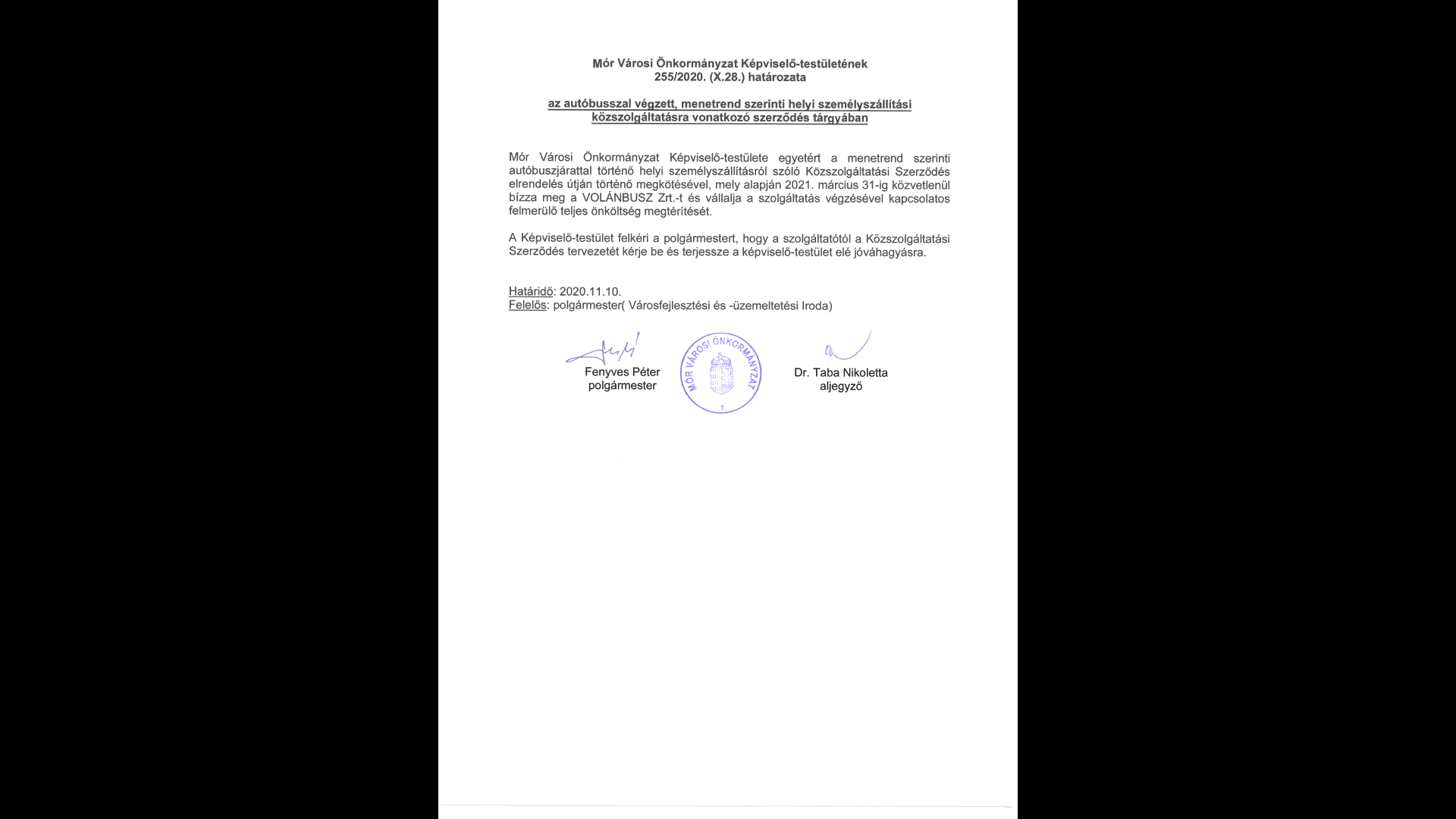 Szerződés 2. sz. melléklet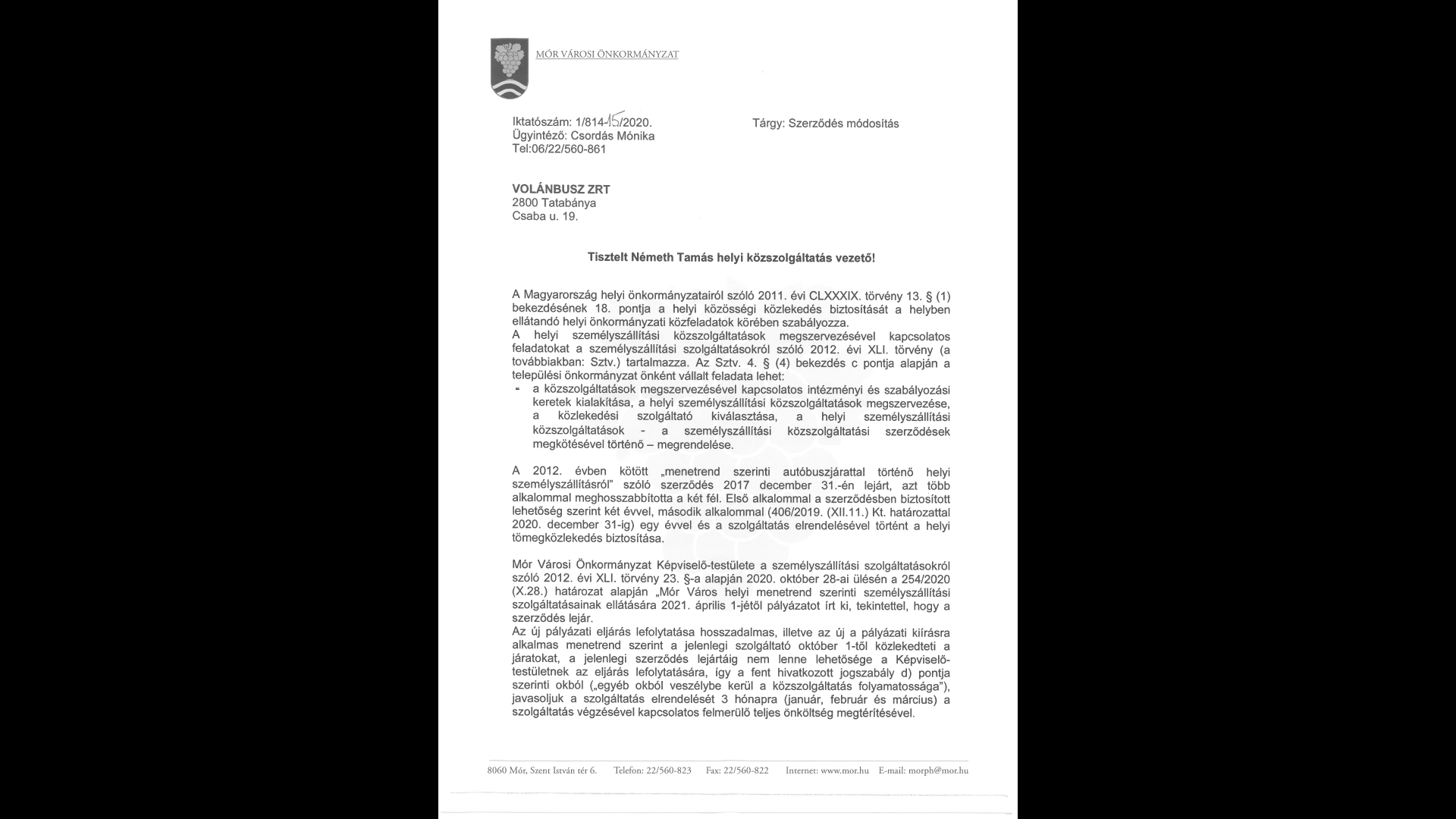 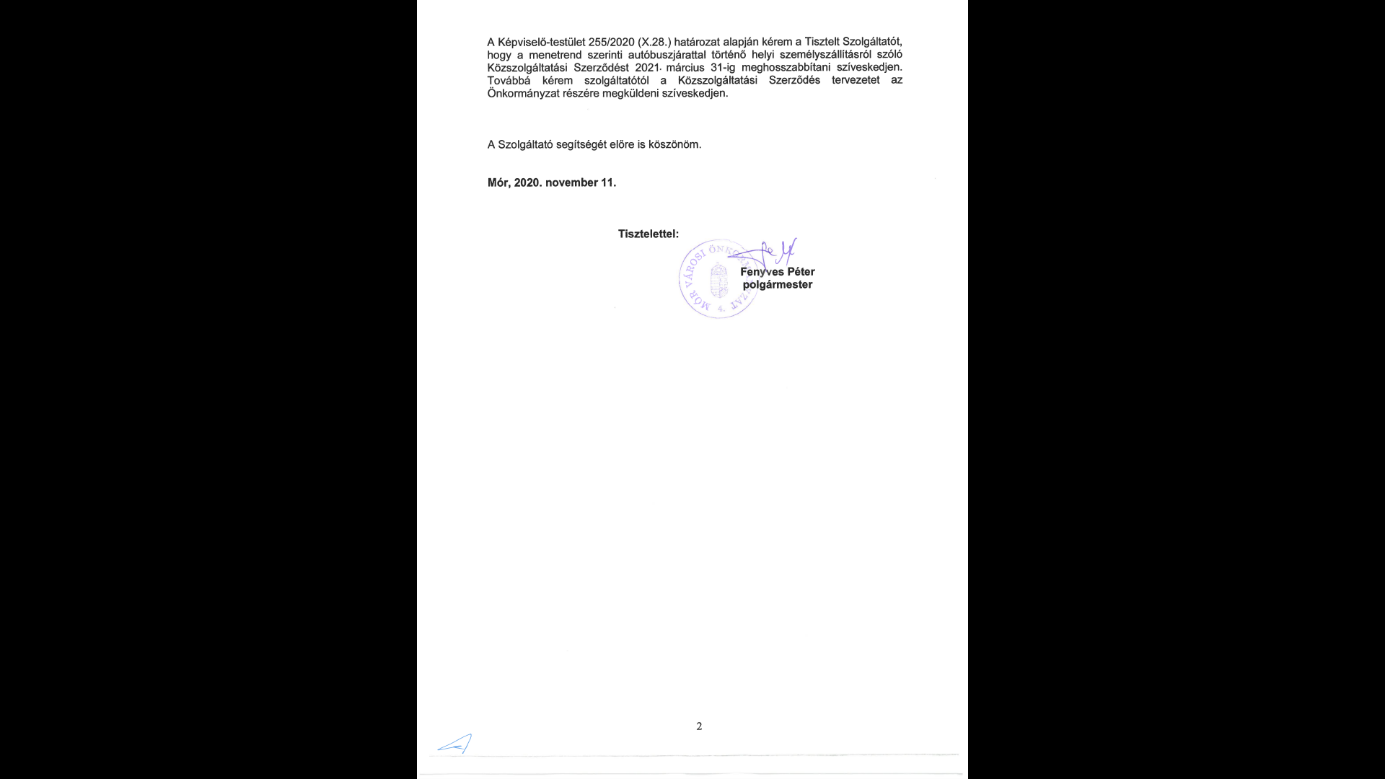 Dátumirodavezető neve, aláírásaszakmai2020. december …..……………………………..Schmidt Norbertgazdasági-pénzügyi2020. december ….……………………………...Zámodics Péterjogi2020. december ….……………………………...dr. Taba Nikolettahatározat-tervezet száma: 2 DBhatározat-tervezet száma: 2 DB1. sz. Határozat-tervezet tárgya:Volánbusz Zrt.-vel kötött Közszolgáltatási Szerződés 9 számú módosításaHatározatot kapja:Önkormányzati Iroda – 2 példányVárosfejlesztési és –üzemeltetési Iroda – 1 példányPénzügyi Iroda - 1 példányVolánbusz Zrt. - 1 példány2. sz. Határozat-tervezet tárgya:Volánbusz Zrt.-vel kötött Közszolgáltatási Szerződés 10 számú módosításaHatározatot kapja:Önkormányzati Iroda – 2 példányVárosfejlesztési és –üzemeltetési Iroda – 1 példányPénzügyi Iroda - 1 példányVolánbusz Zrt. - 1 példány______________________Fenyves Péterpolgármester__________________Dr. Pafféri Zoltán Lajoselnök-vezérigazgatóMór Városi ÖnkormányzatÖnkormányzatVOLÁNBUSZ Közlekedési zártkörűen működő RészvénytársaságSzolgáltatójogi ellenjegyző:Mór, 2020………..…………………………..Dr. Taba Nikolettaaljegyzőpénzügyi ellejegyzőMór, 2020……………………………………Zámodics Péterpénzügyi irodavezető ______________________Fenyves Péterpolgármester__________________Dr. Pafféri Zoltán Lajoselnök-vezérigazgatóMór Városi ÖnkormányzatÖnkormányzatVOLÁNBUSZ Közlekedési zártkörűen működő RészvénytársaságSzolgáltatójogi ellenjegyző:Mór, 2020………..…………………………..Dr. Taba Nikolettaaljegyzőpénzügyi ellejegyzőMór, 2020……….…………………………Zámodics Péterpénzügyi irodavezető 